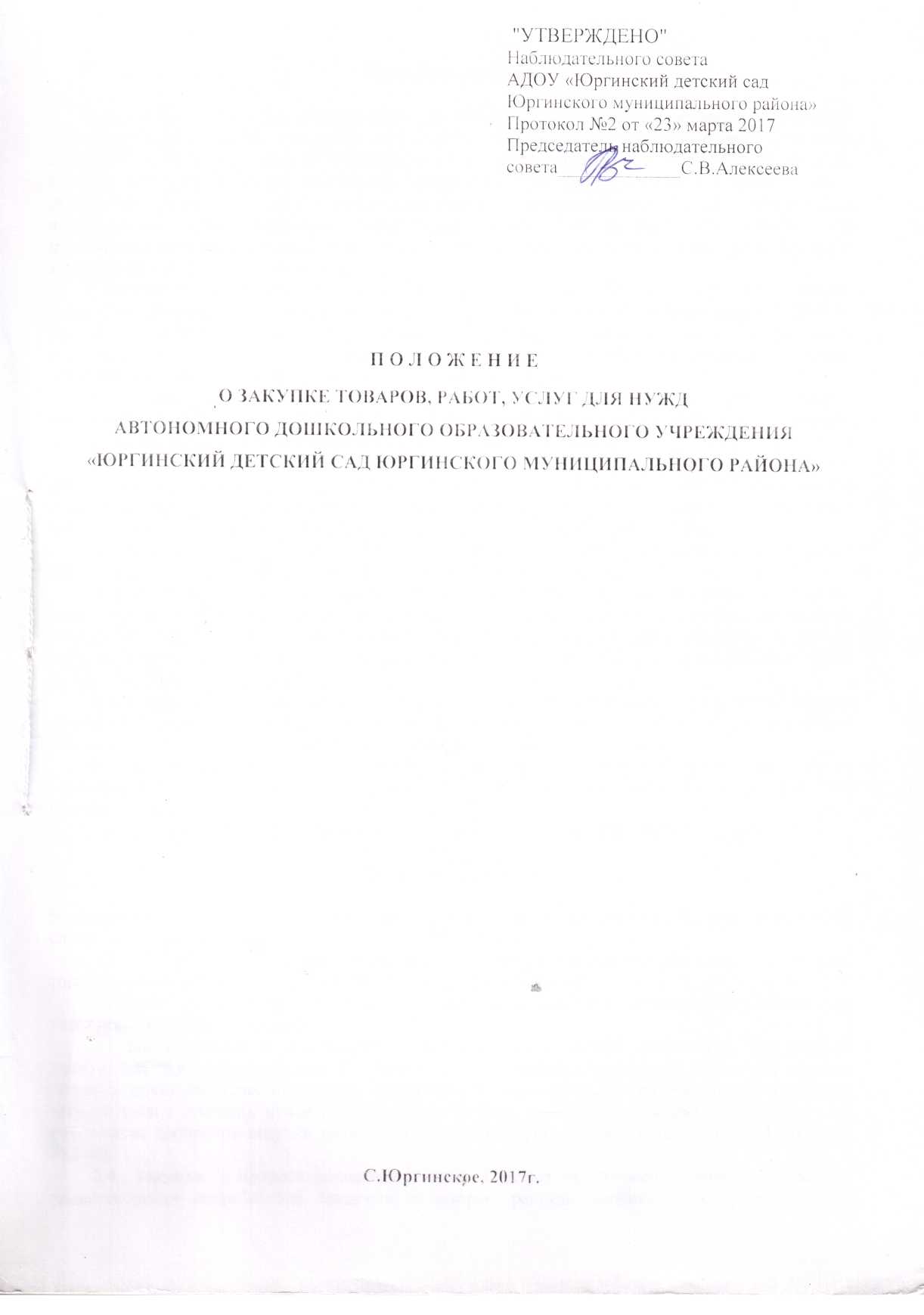 1. Общие положенияНастоящее Положение основывается на нормах Конституции Российской Федерации, Гражданского кодекса РФ, Бюджетного кодекса РФ, Федерального закона от 26 июля 2006 г. № 135-ФЗ "О защите конкуренции", Федерального закона от 18 июля 2011 г. № 223-ФЗ "О закупках товаров, работ, услуг отдельными видами юридических лиц" (далее по тексту – Закон 223-ФЗ), других федеральных законов и иных нормативно - правовых актов, Устава Автономного дошкольного образовательного учреждения «Юргинский детский сад Юргинского муниципального района» (далее по тексту – учреждение, Заказчик) с целью регламентации закупочной деятельности учреждения.Положение устанавливает полномочия Заказчика, комиссии по закупкам, порядок планирования проведения закупок, требования к извещению о закупках, документации о закупках, порядку внесения в них изменений, размещению разъяснений, требования к участникам закупок и условия их допуска к участию в процедуре закупки, порядок заключения и изменения условий договора, способы закупки и детальный порядок их проведения.В Положении рассмотрены следующие способы закупки: аукцион, конкурс, запрос котировок, запрос предложений. Помимо этого приведен перечень случаев для заключения договора с единственным поставщиком (исполнителем, подрядчиком).Конкурс проводится Заказчиком для определения лучших условий исполнения договора по двум и более критериям, при этом имеется возможность проведения переторжки. Переторжка - это процедура, при которой участники закупок имеют возможность добровольно изменить первоначально поданные предложения с целью повысить их предпочтительность.Аукцион проводится Заказчиком в случае применения цены договора как единственного критерия для выбора участника закупки, с которым будет заключен договор.Сроки, установленные в Положении для проведения запроса котировок и запроса предложений, позволяют за короткий промежуток времени провести указанные процедуры, результатом которых является заключение договора. Заказчик также имеет возможность на любом этапе проведения данных процедур закупок отказаться от заключения договора без каких-либо финансовых последствий для себя.Процедуры закупок проводятся не в электронной форме (без регистрации и использования электронных торговых площадок), за исключением случаев, указанных в пункте 13.2.2 настоящего Положения, хотя Положение предоставляет это право Заказчику.Положение утверждается и может быть изменено решением наблюдательного совета учреждения. Настоящее Положение и дополнения к нему вступают в силу со дня утверждения решением наблюдательного совета учреждения.Требования Положения являются обязательными для всех должностных лиц учреждения.2. Термины, определения В  настоящем  Положении  о  закупке  товаров,  работ,  услуг  для  нужд учреждения применяются следующие термины и определения:Предмет конкурса (аукциона) – право на заключение договора на поставку товаров, выполнение работ, оказание услуг для нужд учреждения.2.2.День - календарный день, за исключением случаев, когда в настоящем Положении срок устанавливается в рабочих днях.2.3.Документация о закупке(об этапезакупки) – комплект документов, содержащий полную информацию о предмете, условиях участия и правилах проведения процедуры закупки (этапа закупки), правилах подготовки, оформления и подачи предложения участником процедуры закупки (этапа закупки), правилах выбора контрагента, а также об условиях заключаемого по результатам процедуры закупки договора, и другие сведения в соответствии с п. 10 ст. 4 Закона N 223-ФЗ.2.4. Закупка - процесс определения лица с целью заключения с ним договора для удовлетворения потребностей Заказчика в товарах, работах, услугах с необходимыми для Заказчика показателями.2.5. Процедура закупки - порядок действий Заказчика, направленных на определение участника закупки, с целью заключения с ним договора поставки товаров, выполнения работ, оказания услуг для удовлетворения потребностей Заказчика в соответствии с требованиями настоящего Положения и документации о закупке.2.6. Конкурс - открытая конкурентная процедура закупки с проведением торгов. Победителем конкурса признается участник, предложивший лучшие условия выполнения договора в соответствии с критериями и порядком оценки и сопоставления заявок, которые установлены в конкурсной документации на основании настоящего Положения.2.7.Аукцион – процедура закупки, при которой комиссия по размещению заказа определяет победителя аукциона, предложившего наиболее низкую цену договора, путем проведения торгов по снижению начальной (максимальной) цены договора (или повышению процента скидки от начальной (максимальной) цены такого договора), по правилам и в порядке, установленном документацией об аукционе. 2.8. Запрос котировок - открытая конкурентная процедура закупки, при которой победителем признается участник закупок, предложивший наименьшую цену выполнения договора.2.9. Запрос предложений - открытая конкурентная процедура закупки, имеющая целью выбор участника закупок, предложившего наилучшие условия исполнения договора в соответствии с документацией о закупках.2.10. Закупка у единственного поставщика - процедура закупки, при которой договор на поставку товаров, выполнение работ, оказание услуг заключается без проведения конкурентных процедур, с контрагентом, определенным на основании предусмотренных настоящим Положением критериев.2.11. Извещение о закупке - неотъемлемая часть документации о закупке, включающая основную информацию о проведении закупки, предусмотренную п. 2.3 настоящего Положения.2.12. Комиссия по закупкам - коллегиальный орган, создаваемый Заказчиком для проведения закупок в соответствии с настоящим Положением с целью заключения договора. Комиссия может быть постоянной или создаваемой в целях проведения отдельных процедур закупки или отдельных видов процедур закупки.2.13. Недостоверные сведения - информация, несоответствие действительности которой документально подтверждено, либо противоречивые сведения в заявке либо документах, прилагаемых к ней.2.14. Оператор электронной торговой площадки - юридическое лицо, владеющее автоматизированной электронной торговой площадкой, необходимыми для ее функционирования программно-аппаратными средствами и обеспечивающее проведение процедур закупки в электронной форме.2.15. Единая информационная система в сфере закупок - сайт в информационно-телекоммуникационной сети Интернет, содержащий информацию о закупках товаров, работ, услуг (www.zakupki.gov.ru).2.16. Переторжка - процедура, направленная на добровольное изменение первоначальных предложений участников конкурса с целью повысить их предпочтительность для Заказчика.2.17. Сайт Заказчика - сайт в информационно-телекоммуникационной сети Интернет, содержащий информацию о размещении заказов на поставку товаров, выполнение работ, оказание услуг (www.urga-detsad.ru).2.18. Победитель закупки - участник закупки, сделавший наилучшее для Заказчика предложение в соответствии с критериями и условиями документации о закупках.2.19. Поставщик (исполнитель, подрядчик) - юридическое или физическое лицо, в том числе индивидуальный предприниматель, заключившее договор на поставку товаров, выполнение работ, оказание услуг с Заказчиком.2.20. Способ закупки - вид закупки, определяющий обязательные действия при осуществлении процедуры закупки.2.21. Уклонение от заключения договора - действия (бездействие) участника закупок, с которым заключается договор, направленные на незаключение договора, в том числе непредставление (непредставление в установленный документацией срок) подписанного им договора; представление договора в иной редакции, чем предусмотрено документацией о закупках; непредставление (непредставление в установленный документацией срок) обеспечения исполнения договора; непредставление (непредставление в установленный документацией срок) иных документов, требуемых при заключении договора в соответствии с документацией о закупках.2.22. Участник закупки - любое юридическое лицо или несколько юридических лиц, выступающих на стороне одного участника закупки, независимо от организационно-правовой формы, формы собственности, места нахождения и места происхождения капитала либо любое физическое лицо или несколько физических лиц, выступающих на стороне одного участника закупки, в том числе индивидуальный предприниматель или несколько индивидуальных предпринимателей, выступающих на стороне одного участника закупки, которые соответствуют требованиям, установленным Заказчиком в соответствии с Положением о закупке.2.23. Электронная торговая площадка - программно-аппаратный комплекс, предназначенный для проведения процедур закупки в электронной форме в режиме реального времени на сайте в информационно-телекоммуникационной сети Интернет.2.24. Заявка на участие в процедуре закупки – комплект документов, содержащий предложение участника процедуры закупки, направленное Заказчику по форме и в порядке, установленном документацией о закупке.2.25. Контрагент – юридическое или физическое лицо, намеревающееся заключить договор с Заказчиком.2.26. Лот – определенные извещением о закупке и документацией о закупке товары, работы, услуги, обособленные Заказчиком в отдельную закупку в целях рационального и эффективного расходования денежных средств. 2.27. Начальная (максимальная) цена договора – предельно допустимая цена договора, определяемая Заказчиком в документации о закупке.2.28. План закупки товаров, работ, услугдля нужд Заказчика (далее – План закупки) – основной плановый документ в сфере закупок на календарный год, которыйутверждается руководителем учреждения.Предварительный квалификационный отбор – отбор поставщиков, подрядчиков, исполнителей, допускаемых для участия в процедуре закупки, в соответствии с требованиями и критериями, установленными в документации о закупке. Торги – способ закупки, проводимый в форме конкурса или аукциона. Электронный документ – документ, в котором информация представлена в электронно-цифровой форме, подписанный электронной подписью в соответствии с Федеральным законом от 06.04.2011г. №63-ФЗ «Об электронной подписи»;Информационная система Тюменской области «Мониторинг цен» - совокупность баз данных информации о государственных и муниципальных закупках, информационных технологий и технических средств, обеспечивающих ее обработку.Электронная торговая система – электронная торговая площадка (ЭТП), обеспечивающаяавтоматизацию закупок до 100 тыс.руб. в соответствии с положениями Федерального закона от 18.07.2011 № 223-ФЗ «О закупках товаров, работ, услуг отдельными видами юридических лиц».3. Цели и принципы закупок.3.1. Настоящее Положение регламентирует закупочную деятельность Заказчика и содержит требования к закупке, в том числе порядок подготовки и проведения процедур закупки (включая способы закупки) и условия их применения, порядок заключения и исполнения договоров, а также иные связанные с обеспечением закупки положения.3.2. Целями осуществления закупок являются:1) создание условий для своевременного и полного удовлетворения потребностей Заказчика в товарах, работах, услугах с установленными им показателями;2) реализация мер, направленных на сокращение издержек Заказчика;3) обеспечение гласности и прозрачности закупок;4) обеспечение целевого и эффективного использования средств;5) предотвращение коррупции и других злоупотреблений;6) развитие и стимулирование добросовестной конкуренции.3.3. Положение не регулирует отношения, связанные:1) куплей-продажей ценных бумаг, валютных ценностей, драгоценных металлов, а также заключением договоров, являющихся производными финансовыми инструментами (за исключением договоров, которые заключаются вне сферы биржевой торговли и исполнение обязательств по которым предусматривает поставки товаров);2) приобретением заказчиком биржевых товаров на товарной бирже в соответствии с законодательством о товарных биржах и биржевой торговле;3) осуществлением заказчиком закупок товаров, работ, услуг в соответствии с Федеральным законом от 05 апреля 2013 г. №44-ФЗ "О контрактной системе в сфере закупок товаров, работ, услуг для обеспечения государственных и муниципальных нужд" (далее по тексту – Закон №44-ФЗ);4) осуществлением заказчиком отбора аудиторской организации для проведения обязательного аудита бухгалтерской (финансовой) отчетности заказчика в соответствии со статьей 5 Федерального закона от 30 декабря 2008 года N 307-ФЗ "Об аудиторской деятельности";5) заключением и исполнением договоров в соответствии с законодательством Российской Федерации об электроэнергетике, являющихся обязательными для субъектов оптового рынка - участников обращения электрической энергии и (или) мощности.3.4. При закупке товаров, работ, услуг Заказчик руководствуется следующими принципами:1) информационная открытость закупки;2) равноправие, справедливость, отсутствие дискриминации и необоснованных ограничений конкуренции по отношению к участникам закупки;3) целевое и экономически эффективное расходование денежных средств на приобретение товаров, работ, услуг (с учетом, при необходимости, стоимости жизненного цикла закупаемой продукции) и реализация мер, направленных на сокращение издержек Заказчика;4) отсутствие ограничения допуска к участию в закупке путем установления неизмеряемых требований к участникам закупки.3.5. Заказчик может проводить процедуры закупок в электронной форме с использованием электронных торговых площадок. Правила проведения такой процедуры закупки устанавливаются регламентом работы электронной торговой площадки и соглашением, заключенным между Заказчиком и оператором электронной торговой площадки.4.  Информационное обеспечение закупок4.1. Настоящее Положение и вносимые в него изменения подлежат обязательному размещению в единой информационной системе не позднее 15 дней со дня их утверждения.4.2. Заказчик размещает в единой информационной системе планы закупок товаров, работ, услуг на срок не менее одного года.План закупки товаров, работ, услуг заказчиков должен содержать раздел о закупке у субъектов малого и среднего предпринимательства в соответствии с утвержденными такими заказчиками перечнями товаров, работ, услуг, закупка которых осуществляется у таких субъектов.4.2.1.План закупки инновационной продукции, высокотехнологичной продукции, лекарственных средств размещается заказчиком в единой информационной системе на период от пяти до семи лет.План закупки инновационной продукции, высокотехнологичной продукции, лекарственных средств заказчиков должен содержать раздел о закупке у субъектов малого и среднего предпринимательства в соответствии с утвержденным заказчиком перечнем товаров, работ, услуг, закупка которых осуществляется у таких субъектов.4.3. Если при заключении и исполнении договора изменяются объем, цена закупаемых товаров, работ, услуг или сроки исполнения договора по сравнению с указанными в протоколе, составленном по результатам закупкив единой информационной системе размещается информация об изменении договора с указанием измененных условий договора. Эта информация размещается не позднее 10 дней со дня внесения изменений в договор.4.4. Заказчик размещает в единой информационной системе:1) сведения о количестве и об общей стоимости договоров, заключенных по результатам закупки товаров, работ, услуг;2) сведения о количестве и об общей стоимости договоров, заключенных по результатам закупки у единственного поставщика (исполнителя, подрядчика).4.6. Извещение и документация о закупке размещаются в единой информационной системе. Содержание извещения и документации о закупке формируется исходя из выбранного способа закупки.4.7. В течение трех дней со дня принятия решения о внесении изменений в извещение и документацию о закупке указанные изменения размещаются Заказчиком в единой информационной системе.4.8. Протоколы, составляемые в ходе закупки, размещаются в единой информационной системе не позднее чем через три дня со дня их подписания.4.10. Не подлежат размещению сведения о закупке товаров, работ, услуг, стоимость которых не превышает 100 тыс. руб.4.11. Размещенные в единой информационной системе Положение, информация о закупке, планы закупки должны быть доступны для ознакомления без взимания платы.5. Планирование закупок.5.1. План закупок товаров, работ, услуг на очередной календарный год формируется Заказчиком в соответствии с постановлением Правительства Российской Федерации, содержащим  правила формирования плана закупки товаров (работ, услуг) и (или) требований к форме такого плана.5.2. Планирование закупок товаров, работ, услуг Заказчика проводится в соответствии с актами учреждения, внутренними документами Заказчика путем составления плана закупок на календарный год и его размещения в единой информационной системе. План закупок Заказчика является основанием для осуществления закупок.5.3. Планирование закупок осуществляется исходя из оценки потребностей Заказчика в товарах, работах, услугах.5.4. План закупок утверждается руководителем заказчика. 5.5. Внесение изменений в план закупки утверждается руководителем заказчика. Изменения вступают в силу с даты, установленной в приказе о внесении изменений.5.6. План закупки является основанием для действий Заказчика по закупке товаров, работ, услуг в соответствии с настоящим Положением.5.7. Планирование закупок осуществляется после утверждения плана финансово-хозяйственной деятельности учреждения.5.8. При составлении плана закупок учитываются:- муниципальные задания;-  предполагаемые закупки товаров, работ, услуг в рамках утвержденных планов и программ учреждения.5.9. При планировании закупок и подготовке документации о закупке сроки заключения и исполнения договоров должны учитывать нормативную или расчетную длительность технологического цикла выполнения работ, оказания услуг, поставки товаров, сроки проведения закупочных процедур исходя из требуемой даты поставки товаров, выполнения работ, оказания услуг.6. Полномочия Заказчика при подготовкеи проведении процедуры закупки6.1. Заказчик (уполномоченное внутренними документами Заказчика лицо) при подготовке и проведении процедуры закупки:- формирует потребности в товаре, работе, услуге;- проводит обоснование начальной (максимальной) цены закупки;- рассматривает обоснование начальной (максимальной) цены закупки;- определяет предмет закупки и способ ее проведения в соответствии с планом закупок;- рассматривает обоснования потребности в закупке у единственного поставщика;- разрабатывает формы документов, применяемых при закупках;- разрабатывает извещение и документацию о закупке согласно требованиям законодательства и настоящего Положения (для разработки технического задания могут привлекаться как специалисты Заказчика, так и специалисты из других учреждений, предприятий и организаций);- размещает в единой информационной системе извещения о проведении закупки, документацию о закупке, разъяснения положений документации о закупке и внесение в нее изменений;- готовит разъяснения положений документации о закупке и внесение в нее изменений;- заключает договор по итогам процедуры закупки;- контролирует исполнение договора;- оценивает эффективность закупки.6.2. Начальная (максимальная) цена закупки (договора) определяется и обосновывается Заказчиком посредством применения следующего метода или нескольких следующих методов:1) метод сопоставимых рыночных цен (анализа рынка);2) тарифный метод;3) проектно-сметный и (или) сметный (локально-сметный) метод;4) затратный метод.6.3. Метод сопоставимых рыночных цен (анализа рынка) заключается в установлении начальной (максимальной) цены договора на основании информации о рыночных ценах идентичных товаров, работ, услуг, планируемых к закупкам, или при их отсутствии однородных товаров, работ, услуг.6.4. При применении метода сопоставимых рыночных цен (анализа рынка) информация о ценах товаров, работ, услуг должна быть получена с учетом сопоставимых с условиями планируемой закупки коммерческих и (или) финансовых условий поставок товаров, выполнения работ, оказания услуг.6.5. При применении метода сопоставимых рыночных цен (анализа рынка) Заказчик может использовать обоснованные им коэффициенты или индексы для пересчета цен товаров, работ, услуг с учетом различий в характеристиках товаров, коммерческих и (или) финансовых условий поставок товаров, выполнения работ, оказания услуг.6.6. В целях применения метода сопоставимых рыночных цен (анализа рынка) могут использоваться общедоступная информация о рыночных ценах товаров, работ, услуг, информация о ценах товаров, работ, услуг, полученная по запросу Заказчика у поставщиков (подрядчиков, исполнителей), осуществляющих поставки идентичных товаров, работ, услуг, планируемых к закупкам, или при их отсутствии однородных товаров, работ, услуг, а также информация, полученная в результате размещения процедур закупок Заказчиком в соответствии с настоящим Положением.6.7. Метод сопоставимых рыночных цен (анализа рынка) является приоритетным для определения и обоснования начальной (максимальной) цены договора. 6.7.1. При применении метода сопоставимых рыночных цен (анализа рынка) Заказчик использует сведения информационной системы Тюменской области «Мониторинг цен» при определении начальной (максимальной) цены контракта (договора), цены контракта (договора), заключаемого с единственным поставщиком (подрядчиком, исполнителем) в отношении перечня товаров, установленных в указанной информационной системе, для которых проводится мониторинг цен.6.8. Тарифный метод применяется Заказчиком, если в соответствии с законодательством Российской Федерации цены закупаемых товаров, работ, услуг подлежат государственному регулированию или установлены муниципальными правовыми актами. В этом случае начальная (максимальная) цена договора и цена заключаемого договора с единственным поставщиком (исполнителем, подрядчиком) определяются в соответствии с установленным тарифом (ценой) на товары, работы, услуги.6.9. Проектно-сметный метод и (или) сметный (локально-сметный) метод заключается в определении начальной (максимальной) цены договора, цены договора, заключаемого с поставщиком (подрядчиком, исполнителем), на:1) строительство, реконструкцию, капитальный ремонт объекта капитального строительства на основании проектной документации в соответствии с методиками и нормативами (государственными элементными сметными нормами) строительных работ и специальных строительных работ, утвержденными федеральным органом исполнительной власти, осуществляющим функции по выработке государственной политики и нормативно-правовому регулированию в сфере строительства;2) проведение работ по сохранению объектов культурного наследия (памятников истории и культуры) народов Российской Федерации, за исключением научно-методического руководства, технического и авторского надзора, на основании согласованной в порядке, установленном законодательством Российской Федерации, проектной документации на проведение работ по сохранению объектов культурного наследия и в соответствии с реставрационными нормами и правилами, утвержденными федеральным органом исполнительной власти, уполномоченным Правительством Российской Федерации в области государственной охраны объектов культурного наследия;3) ремонтные работы на основании сметы (локального сметного расчета), составленного Заказчиком в соответствии с методиками и нормативами (государственными элементными сметными нормами) строительных работ и специальных строительных работ, утвержденными федеральным органом исполнительной власти, осуществляющим функции по выработке государственной политики и нормативно-правовому регулированию в сфере строительства.6.10. Затратный метод применяется в случае невозможности применения иных методов, предусмотренных пунктами 6.3. – 6.9. настоящего Положения, или в дополнение к указанным методам. Данный метод заключается в определении начальной (максимальной) цены договора, цены договора, заключаемого с единственным поставщиком (подрядчиком, исполнителем), как суммы произведенных затрат и обычной для определенной сферы деятельности прибыли. При этом учитываются обычные в подобных случаях прямые и косвенные затраты на производство или приобретение и (или) реализацию товаров, работ, услуг, затраты на транспортировку, хранение, страхование и иные затраты.6.11. Информация об обычной прибыли для определенной сферы деятельности может быть получена заказчиком исходя из анализа договоров (контрактов), размещенных в единой информационной системе в соответствии с Законом №44-ФЗ, других общедоступных источников информации, в том числе информации информационно-ценовых агентств, общедоступных результатов изучения рынка, а также результатов изучения рынка, проведенного по инициативе заказчика.6.12. В случае невозможности применения для определения начальной (максимальной) цены договора, цены договора, заключаемого с единственным поставщиком (подрядчиком, исполнителем), методов, указанных в пунктах 6-3 – 6.11. настоящего Положения, Заказчик вправе применить иные методы. В этом случае в обоснование начальной (максимальной) цены договора,),Заказчик обязан включить обоснование невозможности применения указанных методов.6.13. Начальная (максимальная) цена договора, заключаемого с единственным поставщиком, определяется и обосновывается Заказчиком посредством применения методов, указанных в пункте 6.2. Положения.При этом, в целях применения метода сопоставимых рыночных цен (анализа рынка) могут использоваться ценовые предложения поставщиков, полученные с использованием функционала электронной торговой площадки (ЭТП) в случае осуществлении закупки у единственного поставщика в электронной форме.6.14. Идентичными товарами, работами, услугами признаются товары, работы, услуги, имеющие одинаковые характерные для них основные признаки. При определении идентичности товаров незначительные различия во внешнем виде таких товаров могут не учитываться. При определении идентичности работ, услуг учитываются характеристики подрядчика, исполнителя, их деловая репутация на рынке.6.15. Однородными товарами признаются товары, которые, не являясь идентичными, имеют сходные характеристики и состоят из схожих компонентов, что позволяет им выполнять одни и те же функции и (или) быть коммерчески взаимозаменяемыми. При определении однородности товаров учитываются их качество, репутация на рынке, страна происхождения.6.16. Однородными работами, услугами признаются работы, услуги, которые, не являясь идентичными, имеют сходные характеристики, что позволяет им быть коммерчески и (или) функционально взаимозаменяемыми. При определении однородности работ, услуг учитываются их качество, репутация на рынке, а также вид работ, услуг, их объем, уникальность и коммерческая взаимозаменяемость.6.17. Коммерческие и (или) финансовые условия поставок товаров, выполнения работ, оказания услуг признаются сопоставимыми, если различия между такими условиями не оказывают существенного влияния на соответствующие результаты или эти различия могут быть учтены с применением соответствующих корректировок таких условий.6.18. К общедоступной информации о ценах товаров, работ, услуг, которая может быть использована для целей определения начальной (максимальной) цены договора, цены договора, заключаемого с единственным поставщиком (подрядчиком, исполнителем), относятся:1) информация о ценах товаров, работ, услуг, содержащаяся в договорах (контрактах), которые исполнены и по которым не взыскивались неустойки (штрафы, пени) в связи с неисполнением или ненадлежащим исполнением обязательств, предусмотренных этими договорами (контрактами);2) информация о ценах товаров, работ, услуг, содержащаяся в рекламе, каталогах, описаниях товаров и в других предложениях, обращенных к неопределенному кругу лиц и признаваемых в соответствии с гражданским законодательством публичными офертами;3) информация о котировках на российских биржах и иностранных биржах;4) информация о котировках на электронных площадках;5) данные государственной статистической отчетности о ценах товаров, работ, услуг;6) информация о ценах товаров, работ, услуг, содержащаяся в официальных источниках информации уполномоченных государственных органов и муниципальных органов в соответствии с законодательством Российской Федерации, законодательством субъектов Российской Федерации, муниципальными нормативными правовыми актами, в официальных источниках информации иностранных государств, международных организаций или иных общедоступных изданиях;7) информация информационно-ценовых агентств, общедоступные результаты изучения рынка, а также результаты изучения рынка, проведенного по инициативе Заказчика, в том числе на основании договора, при условии раскрытия методологии расчета цен, иные источники информации.7. Комиссия по закупкам.7.1. Для осуществления выбора участника закупки, с которым заключается договор на поставку товара (выполнение работ, оказание услуг), Заказчик создает комиссию по закупкам. Она формируется в составе не менее трех человек. В члены комиссии должны входить председатель комиссии и секретарь комиссии, являющиеся работниками Заказчика. Персональный состав комиссии определяется приказом руководителя учреждения.7.2. Члены комиссии по закупкам:- принимают решения о допуске или отказе в допуске к участию в закупке;- подписывают все протоколы в ходе процедур закупки;- осуществляют рассмотрение, оценку и сопоставление заявок на участие в закупке, определяют победителя или принимают иное решение по результатам закупки;- предлагают Заказчику заключить договор по результатам закупки или принимают иное решение;- осуществляют иные функции, предусмотренные настоящим Положением.7.3. Председатель комиссии по закупкам ведет заседание комиссии и вскрывает конверты с заявками, а также осуществляет иные функции, определенные Положением.Секретарь комиссии по закупкам осуществляет прием, регистрацию заявок, поступивших от участников закупок, обеспечивает их целостность и сохранность, оформляет все протоколы в ходе процедур закупки, своевременно уведомляет членов комиссии по закупкам о месте, дате и времени проведения заседания комиссии, а также осуществляет иные функции, определенные Положением.7.4. Комиссия по закупкам правомочна осуществлять свои функции, если на заседании присутствует не менее 50 процентов общего числа ее членов. При отсутствии кворума Заказчик на основании приказа руководителя заменяет отсутствующих членов комиссии по закупкам новыми лицами, не допуская переноса даты и времени заседаний комиссии.Принятие решения членами комиссии по закупкам путем проведения заочного голосования, а также делегирование ими своих полномочий иным лицам не допускается.Каждый член комиссии по закупкам имеет один голос. Члены комиссии не вправе воздерживаться от голосования при принятии решений. Решения принимаются простым большинством голосов членов комиссии, участвующих в заседании. При равенстве голосов голос председателя комиссия по закупкам является решающим.7.5. Членами комиссия по закупкам не могут быть физические лица, лично заинтересованные в результатах закупки, в том числе физические лица, подавшие заявки на участие в закупке либо состоящие в штате организаций, которые представили указанные заявки. Кроме того, в состав комиссии не могут входить физические лица, на которых способны оказывать влияние участники закупок, в том числе участники (акционеры) этих организаций, члены их органов управления, кредиторы участников закупок.В случае если член комиссии по закупкам может быть признан лично заинтересованным в результатах закупок, он отстраняется от участия в ее работе по всем вопросам, касающимся соответствующих закупок.7.6. Решения комиссии по закупкам оформляются протоколами, которые подписываются всеми членами комиссии, принявшими участие в заседании.8. Извещение и документация о закупке.8.1. Извещение и документация о закупке утверждается руководителем Заказчика или иным лицом, уполномоченным руководителем Заказчика.Документация о закупке должна содержать требования, установленные Заказчиком к качеству, техническим характеристикам товара, работ, услуг, требования к их безопасности, требования к функциональным характеристикам (потребительским свойствам) товара, требования к размерам, упаковке, отгрузке товара, требования к результатам работ и иные показатели, связанные с определением соответствия поставляемого товара, выполняемых работ, оказываемых услуг потребностям Заказчика.Документация о закупке устанавливает перечень документов, подтверждающих соответствие товара, работ, услуг требованиям, законодательства РФ, в случае если согласно законодательству РФ установлены требования к таким товарам, работам, услугам, а также перечень документов, подтверждающих наличие у участника прав на использование результатов интеллектуальной деятельности в объеме, достаточном для исполнения договора в случае, если исполнение договора предполагает использование таких результатов..При этом, если иное не предусмотрено документацией о закупках, поставляемый товар должен быть новым (товаром, который не был в употреблении, не прошел ремонт, в том числе восстановление, замену составных частей, восстановление потребительских свойств).Сведения, которые должны быть указаны в документации о закупках, приведены в соответствующих разделах настоящего Положения по конкретным способам закупки.8.2. Извещение о закупке, проект договора является неотъемлемой частью документации о закупке. Сведения, содержащиеся в извещении о закупке, проекте договора должны соответствовать сведениям, содержащимся в документации о закупке.8.3. При подготовке проекта договора, который является неотъемлемой частью документации о закупках, в него включаются все существенные условия кроме тех, которые определяются в процессе проведения закупки.8.4. Документация о закупке, извещение о проведении закупки и проект договора размещаются в единой информационной системе одновременно и должны быть доступны для ознакомления без взимания платы.8.5. Заказчик размещает в единой информационной системе разъяснение и изменения положений документации о закупке в сроки, установленные настоящим Положением.8.6. При проведении закупки какие-либо переговоры Заказчика (членов комиссии по закупкам) с участником закупки не допускаются, если в результате их создаются преимущественные условия для участника закупки и (или) условия для разглашения конфиденциальных сведений.8.7. Любой участник закупки вправе направить в письменной форме запрос о разъяснении положений документации о закупке. В течение трех рабочих дней со дня его поступления Заказчик обязан направить разъяснения.8.8. Не позднее трех дней со дня направления участнику закупки разъяснения по его запросу разъяснение положений документации должно быть размещено в единой информационной системе. В нем приводится содержание запроса на разъяснение положений документации о закупках без указания участника закупки, от которого поступил запрос. Разъяснение положений документации о закупке не должно изменять ее суть.8.9. Заказчик по собственной инициативе или в соответствии с запросом участника закупки вправе принять решение о внесении изменений в документацию о закупке. При этом изменение предмета закупок не допускается.8.10. Для внесения изменений в извещение о закупке, документацию о закупке представитель Заказчика формирует измененную редакцию извещения и документации о закупке и при необходимости размещает измененные электронные виды проекта договора и иные документы (информация), относящиеся к содержанию извещения и закупке, а также размещает документ, содержаний перечень внесенных изменений.8.11. Изменения, вносимые в извещение о закупке, документацию о закупке, размещаются в единой информационной системе не позднее трех дней со дня принятия решения об их внесении.8.12. Заказчик не несет ответственности в случае, если участник закупки не ознакомился с изменениями, внесенными в извещение и документацию по закупкам, которые были размещены надлежащим образом.8.13. В случае принятия Заказчиком решения об отказе от проведения закупки в соответствии с настоящим Положением, в единой информационной системе размещается документ, содержащий сведения о принятии Заказчиком решения об отказе от проведения закупки.9. Требования к участникам закупки.9.1. К участникам закупки предъявляются следующие обязательные требования:1) соответствие участника закупки требованиям законодательства РФ к лицам, осуществляющим поставки товаров, выполнение работ, оказание услуг, которые являются предметом закупки;2) соответствие участника закупки требованиям документации о закупке и настоящего Положения;3) непроведение ликвидации участника закупки - юридического лица и отсутствие решения арбитражного суда о признании участника закупки - юридического лица, индивидуального предпринимателя банкротом и решения об открытии конкурсного производства;4) неприостановление деятельности участника закупки в порядке, предусмотренном Кодексом РФ об административных правонарушениях, на день подачи заявки или конверта с заявкой от участника;5) отсутствие у участника закупки недоимки по налогам, сборам, задолженности по иным обязательным платежам в бюджеты бюджетной системы РФ (за исключением сумм, на которые предоставлены отсрочка, рассрочка, инвестиционный налоговый кредит в соответствии с законодательством РФ о налогах и сборах, которые реструктурированы в соответствии с законодательством РФ, по которым имеется вступившее в законную силу решение суда о признании обязанности заявителя по уплате этих сумм исполненной или которые признаны безнадежными к взысканию в соответствии с законодательством РФ о налогах и сборах) за прошедший календарный год, размер которых превышает двадцать пять процентов балансовой стоимости активов участника закупки, по данным бухгалтерской отчетности за последний отчетный период. Участник закупки считается соответствующим установленному требованию в случае, если им в установленном порядке подано заявление об обжаловании указанных недоимки, задолженности и решение по такому заявлению на дату рассмотрения заявки на участие в определении поставщика (подрядчика, исполнителя) не принято.6) отсутствие сведений об участниках закупки в реестрах недобросовестных поставщиков, ведение которых предусмотрено Законом № 223-ФЗ и другими Федеральными законами, которыми регулируются процедуры закупок товаров, работ, услуг.9.2. К участникам закупки не допускается установление требований дискриминационного характера.9.3. Квалификационные требования должны быть выражены в измеряемых единицах:наличие всех необходимых для поставки товаров, выполнения работ, оказания услуг ресурсов (финансовых, материально-технических, трудовых и других);наличие опыта поставки аналогичных товаров, выполнения аналогичных работ или оказания услуг, положительная деловая репутация; иные квалификационные требования, связанные с предметом закупки, могут быть также установлены по решению руководителя Заказчика с учетом специфики предмета закупки.9.4. Заказчик может установить дополнительные требования к участникам закупки: обладание участниками закупки исключительными правами на объекты интеллектуальной собственности либо правами на использование результатов интеллектуальной деятельности в объеме, достаточном для исполнения договора. Данные требования предъявляются, если в связи с исполнением договора Заказчик приобретает права на объекты интеллектуальной собственности либо исполнение договора предполагает использование таких результатов.9.5. Не допускается предъявлять к участникам закупки, к товарам, работам, услугам, а также к условиям исполнения договора требования и осуществлять оценку и сопоставление заявок на участие в закупке по критериям и в порядке, которые не указаны в документации о закупке.Требования, предъявляемые к участникам закупки, к закупаемым товарам, работам, услугам, а также к условиям исполнения договора, критерии и порядок оценки и сопоставления заявок на участие в закупке применяются в равной степени ко всем участникам закупки.10. Условия допуска к участию и отстраненияот участия в закупках10.1. Комиссия по закупкам обязана отказать участнику закупки в допуске к участию в процедуре закупки, если установлен хотя бы один из следующих фактов:1) проведение ликвидации участника закупки - юридического лица и наличие решения арбитражного суда о признании участника закупки - юридического лица, индивидуального предпринимателя банкротом и решения об открытии конкурсного производства;2) приостановление деятельности участника закупки в порядке, предусмотренном Кодексом РФ об административных правонарушениях, на день подачи заявки или предложения от участника;3) наличие сведений об участнике закупки в реестрах недобросовестных поставщиков, ведение которых предусмотрено Федеральными законами в сфере закупок товаров, работ, услуг;4) непредставление участником закупки документов, необходимых для участия в процедуре закупки, либо наличия в них или в заявке недостоверных сведений об участнике закупки и (или) о товарах, работах, услугах;5) несоответствие участника закупки требованиям законодательства Российской Федерации к лицам, осуществляющим поставки товаров, выполнение работ, оказание услуг, которые являются предметом закупки;6) наличие у участника закупки недоимки по налогам, сборам, задолженности по иным обязательным платежам в бюджеты бюджетной системы РФ (за исключением сумм, на которые предоставлены отсрочка, рассрочка, инвестиционный налоговый кредит в соответствии с законодательством РФ о налогах и сборах, которые реструктурированы в соответствии с законодательством РФ, по которым имеется вступившее в законную силу решение суда о признании обязанности заявителя по уплате этих сумм исполненной, или которые признаны безнадежными к взысканию в соответствии с законодательством РФ о налогах и сборах) за прошедший календарный год, размер которых превышает двадцать пять процентов балансовой стоимости активов участника закупки, по данным бухгалтерской отчетности за последний отчетный период. Участник закупки считается соответствующим установленному требованию в случае, если им в установленном порядке подано заявление об обжаловании указанных недоимки, задолженности и решение по такому заявлению на дату рассмотрения заявки на участие в определении поставщика (подрядчика, исполнителя) не принято;7) несоответствие участника закупки и (или) его заявки требованиям документации о закупке или настоящего Положения.10.2. При выявлении хотя бы одного из фактов, перечисленных в п. 10.1 настоящего Положения, комиссия по закупкам обязана отстранить допущенного участника от процедуры закупки на любом этапе ее проведения до момента заключения договора. 11. Обеспечение заявки на участие в процедуре закупки.Обеспечение исполнения договора и гарантийных обязательств.11.1.	Заказчик вправе установить в документации о закупкетребование об обеспечении заявки на участие в закупке. Размер обеспечения заявки на участие в процедуре закупки составляет не более 5 % от начальной (максимальной) цены договора (цены лота). Требование обеспечения заявки на участие в процедуре закупки в равной мере распространяется на всех участников размещения заказа и указывается в документации о закупке.  11.2.	Заказчик вправе установить в документации о закупке требование об обеспечении исполнения договора, заключаемого по результатам проведения закупки. Размер обеспечения исполнения договора может быть  до 30% от цены договора (цены лота), предложенной победителем процедуры закупки. Срок обеспечения исполнения договора должен составлять срок исполнения обязательств по договору контрагентом плюс 60 дней.Срок, на который предоставляется обеспечение исполнения договора, указывается в проекте договора и в документации о закупке.Размер, способ обеспечения, срок и порядок его предоставления могут быть изменены по решению  Заказчика с обязательным внесением соответствующих изменений в документацию о закупке в соответствии с требованиями настоящего Положения.Обеспечение исполнения договора предоставляется в виде залога денежных средств. Положения настоящего пункта во взаимосвязи с другими положениями заключаемого договора будут являться договором о залоге,  заключенным в соответствии с требованиями ст. 339 ГК РФ.Залог денежных средств в виде способа обеспечения исполнения договора должен быть перечислен контрагентом  до заключения договора в сроки, установленные документацией о закупке. Обеспечение исполнения обязательств по договору должно распространяться на срок исполнения договора, факт внесения залога денежных средств на счет Заказчика должен быть подтвержден копией платежного поручения с отметкой банка об оплате суммы обеспечения исполнения договора на момент подписания договора сторонами.Залогом по договору обеспечивается обязательство в полном его объёме до выполнения контрагентом всех обязательств по договору, и частичное исполнение таких обязательств не прекращает залог ни полностью, ни в части. По решению Заказчика возможен возврат обеспечения исполнения договора в части исполненных обязательств (пропорционально размеру исполненных обязательств). В случае неисполнения / ненадлежащего исполнения  контрагентом своих обязательств по договору Заказчик имеет право удовлетворить свои требования за счёт залоговой суммы без обращения в суд. В случае неисполнения или ненадлежащего исполнения контрагентом обязательств по заключенному договору Заказчик будет иметь право получить удовлетворение за счет заложенной суммы в том объеме, какой он имеет к моменту удовлетворения, в частности возмещение убытков, причиненных просрочкой исполнения договора, неустойку за ненадлежащее исполнение обязательства, и иные согласно соответствующему разделу договора об ответственности сторон, возмещение расходов по их взысканию, а так же понесенные Заказчиком убытки в связи с неисполнением обязательств контрагентом. Об удовлетворении своих требований за счет залога Заказчик будет обязан в письменной форме уведомить контрагента.Залог денежных средств в виде способа обеспечения исполнения договора прекращается в следующих случаях: вследствие прекращения обеспеченного залогом обязательства по заключенному договору, в том числе его исполнением (подписанием актов приема-передачи товара, выполненных работ, оказанных услуг и др.);вследствие перехода прав на заложенные денежные средства к Заказчику.   Заказчик будет обязан в случае прекращения залога в связи с надлежащим исполнением  договора контрагентом и прекращением обязательства, обеспеченного залогом, вернуть заложенные денежные средства в течение 5 (пяти банковских) дней с момента получения письменного заявления контрагента с указанием банковских реквизитов для перечисления залога.В случае неисполнения/ненадлежащего исполнения контрагентом обязательств по заключенному договору денежные средства, перечисленные в качестве залога, контрагенту не возвращаются и подлежат взысканию Заказчиком в одностороннем уведомительном порядке в денежном эквиваленте в соответствии с соответствующим разделом об ответственности сторон заключенного договора.11.3.	Если условиями процедуры закупки предусмотрена выплата аванса, то Заказчик вправе установить в документации о закупке требование о предоставлении обеспечения возврата аванса в размере аванса. Требование об обеспечении возврата аванса может быть установлено помимо требования об обеспечении исполнения Договора. В случае если сумма обеспечения исполнения Договора покрывает сумму авансовых платежей, обеспечение возврата аванса может не устанавливаться в документации о закупке.11.4.	Заказчик в документации о закупке вправе установить требование об обеспечении исполнения гарантийных обязательств, предусмотренных договором. Обеспечение исполнения гарантийных обязательств должно быть предоставлено в виде залога денежных средств и распространяться на срок действия гарантии предоставленной контрагентом по заключаемому договору. Обеспечение исполнения гарантийных обязательств, если это предусмотрено условиями договора, содержащимися в документации о закупке, должно быть предоставлено не позднее 5 (пяти) календарных дней после подписания сторонами по договору документа, подтверждающего выполнение контрагентом основных обязательств по договору (акта приема-передачи товара, работ, услуг, акта ввода объекта в эксплуатацию и т. п.). Заказчик имеет право по просьбе контрагента удержать сумму залога обеспечения исполнения гарантийных обязательств из суммы залога обеспечения исполнения договора, подлежащего возврату контрагенту. Остальные условия о залоге денежных средств в качестве обеспечения исполнения гарантийных обязательств должны соответствовать условиям о залоге обеспечения исполнения договора, перечисленным в пункте 11.2. настоящего Положения.11.5.	В случае если документацией о закупке установлено требование о предоставлении обеспечения исполнения договора и (или) обеспечения возврата аванса, обеспечение исполнения договора и (или) обеспечение возврата аванса должно быть предоставлено участником процедуры закупки до заключения договора, за исключением случаев, предусмотренных в пункте 11.6 настоящего Положения.Срок предоставления победителем процедуры закупки или иным участником, с которым заключается договор, обеспечения исполнения договора и (или) обеспечения возврата аванса должен быть установлен в документации о закупке и не должен составлять менее 5 (пяти) календарных дней со дня размещения в единой информационной системе о размещении заказов (при проведении закрытых процедур закупки со дня подписания) протокола, на основании которого с победителем закупки или с иным участником заключается такой договор.  В случае если документацией о закупке установлено требование о предоставлении обеспечения исполнения договора и (или) обеспечения возврата аванса до заключения договора и в срок, установленный документацией о закупке, победитель процедуры закупки или иной участник, с которым заключается договор, не предоставил обеспечение исполнения договора и (или) обеспечение возврата аванса, такой участник (победитель) признается уклонившимся от заключения договора и Заказчик вправе заключить договор с участником размещения заказа, предложившим лучшие условия после победителя.11.6.	В случае установления в документации о закупке требования предоставления контрагентом обеспечения исполнения договора и (или) обеспечения возврата аванса и в случае, если это предусмотрено документацией о закупке, Заказчик вправе заключить договор до предоставления таким контрагентом обеспечения исполнения договора и (или) обеспечения возврата аванса при условии того, что в такой договор будет включено условие об обязанности предоставления контрагентом Заказчику обеспечения исполнения договора (обеспечения возврата аванса) в срок не более 15 (пятнадцати) календарных дней с даты заключения договора и о выплате аванса контрагенту только после предоставления обеспечения.11.7.	В случае если установлено требование обеспечения заявки на участие в процедуре закупки, Заказчик возвращает на счет, реквизиты которого указаны в заявке на участие в закупке, поданной соответствующим участником, денежные средства, внесенные в качестве обеспечения заявок на участие в процедуре закупки, в течение 5 (пяти) рабочих дней со дня:принятия Заказчиком решения об отказе от проведения закупки – участнику, подавшему заявку на участие в процедуре закупки;поступления Заказчику уведомления об отзыве заявки на участие в закупке – участнику, подавшему заявку на участие в закупке;подписания протокола оценки и сопоставления заявок на участие в закупке – участнику, подавшему заявку после окончания срока их приема;подписания протокола оценки и сопоставления заявок на участие в закупке – участнику, подавшему заявку на участие и не допущенному к участию в закупке;подписания протокола оценки и сопоставления заявок на участие в закупке – участникам закупки, которые участвовали, но не стали победителями процедуры закупки, кроме участника, сделавшего предложение, следующее за предложением победителя процедуры закупки, заявке которого был присвоен второй номер;заключения договора – победителю процедуры закупки;заключения договора – участнику процедуры закупки, заявке на участие которого присвоен второй номер;принятия решения о несоответствии заявки на участие в закупке – единственному участнику закупки, заявка которого была признана Комиссией не соответствующей требованиям документации о закупке;заключения договора с участником, подавшим единственную заявку на участие в закупке, соответствующую требованиям документации о закупке – такому участнику;заключения договора с единственным допущенным к участию в закупке участником – такому участнику;подписания протокола аукциона – участнику аукциона, не принявшему участие в процедуре аукциона;принятия решения о том, что договор не будет заключен (но не более 20 (двадцати) дней с момента подписания протокола рассмотрения заявок на участие в процедуре закупки) с единственным участником, допущенным к участию в процедуре закупки или подавшим единственную заявку на участие в процедуре закупки, соответствующую требованиям документации о закупке, – такому участнику.11.8.	В случае уклонения победителя процедуры закупки от заключения договора денежные средства, внесенные в качестве обеспечения заявки на участие в процедуре закупки, не возвращаются и удерживаются в пользу Заказчика.  11.9.	В случае уклонения участника закупки, заявке на участие которого присвоен второй номер, от заключения договора денежные средства, внесенные в качестве обеспечения заявки на участие закупке, не возвращаются и удерживаются в пользу Заказчика.  11.10.	В случае уклонения участника закупки, подавшего единственную заявку на участие в закупке, соответствующую требованиям документации о закупке, и признанного его участником, от заключения договора денежные средства, внесенные в качестве обеспечения заявки на участие в конкурсе, не возвращаются и удерживаются в пользу Заказчика.  11.11.	В случае уклонения единственного допущенного Комиссией участника закупки от заключения договора денежные средства, внесенные в качестве обеспечения заявки на участие в аукционе, не возвращаются и удерживаются в пользу Заказчика.  12. Порядок заключения и исполнения договора.12.1. Порядок заключения договора.12.1.1.Договор заключается Заказчиком в порядке, установленном настоящим Положением, с учетом положений действующего законодательства.Не допускается отклонение от условий, зафиксированных в проекте договора, который входил в состав документации о закупке.12.1.2. Договор с победителем конкурса (единственным участником) заключается Заказчиком в следующем порядке.В проект договора, который прилагается к извещению о проведении конкурса и конкурсной документации, включаются условия исполнения договора, предложенные победителем конкурса (единственным участником) в заявке на участие в конкурсе и в ходе проведения переторжки (если она проводилась).Заказчик передает победителю конкурса оформленный, не подписанный со своей стороны договор в течение двух рабочих дней со дня подписания протокола оценки и сопоставления заявок (протокола рассмотрения заявок, если договор передается единственному участнику конкурса).Победитель конкурса (единственный участник) в течение двух рабочих дней со дня получения договора подписывает его, скрепляет печатью (за исключением физического лица) и возвращает Заказчику.Заказчик в течение двух рабочих дней после получения от Победителя конкурса (единственного участника) подписанного в соответствии с настоящим Положением договора, подписывает его, скрепляет печатью. В течение одного рабочего дня после подписания договора Заказчик направляет его Победителю конкурса (единственному участнику).12.1.3. Договор с победителем аукциона (единственным участником) заключается Заказчиком в следующем порядке.В проект договора, прилагаемый к извещению о проведении аукциона и аукционной документации, включается цена, предложенная победителем аукциона, либо начальная (максимальная) цена в случае, если договор заключается с единственным участником.Заказчик передает победителю аукциона оформленный, не подписанный договор в течение двух рабочих дней со дня подписания протокола проведения аукциона (протокола рассмотрения заявок, если договор передается единственному участнику).Победитель аукциона (единственный участник) в течение двух рабочих дней со дня получения договора подписывает договор, скрепляет его печатью (за исключением физического лица) и возвращает Заказчику.Заказчик в течение двух рабочих дней после получения от Победителя аукциона (единственного участника)  подписанного в соответствии с настоящим Положением договора, подписывает его, скрепляет печатью. В течение одного рабочего дня после подписания договора Заказчик направляет его Победителю аукциона (единственному участнику).12.1.4. Если аукцион проводился в электронной форме, то договор заключается в порядке, предусмотренном пунктом 15.7. настоящего Положения.12.1.5. Договор с победителем запроса предложений (единственным участником) заключается Заказчиком в следующем порядке.В проект договора, прилагаемый к извещению о проведении запроса предложений и документации о запросе предложений, включаются условия исполнения договора, предложенные победителем запроса предложений (единственным участником) в заявке на участие в запросе предложений.Заказчик передает победителю запроса предложений оформленный, не подписанный договор в течение двух рабочих дней со дня подписания протокола рассмотрения, оценки и сопоставления заявок (протокола вскрытия конвертов с заявками, если договор передается единственному участнику).Победитель запроса предложений (единственный участник) в течение двух рабочих дней со дня получения договора подписывает договор, скрепляет его печатью (за исключением физического лица) и возвращает Заказчику.Заказчик в течение двух рабочих дней после получения от Победителя запроса предложений (единственного участника)  подписанного в соответствии с настоящим Положением договора, подписывает его, скрепляет печатью. В течение одного рабочего дня после подписания договора Заказчик направляет его Победителю запроса предложений (единственному участнику).12.1.6. Договор с победителем запроса котировок (единственным участником) заключается Заказчиком в следующем порядке.В проект договора, прилагаемый к извещению о проведении запроса котировок и документации о проведении запроса котировок, включается цена, предложенная победителем запроса котировок (единственным участником) в заявке на участие в запросе котировок.Заказчик в течение двух рабочих дней со дня подписания протокола вскрытия конвертов и рассмотрения заявок передает победителю запроса котировок (единственному участнику) оформленный, не подписанный договор.Победитель запроса котировок (единственный участник) в течение двух рабочих дней со дня получения договора подписывает договор, скрепляет его печатью (за исключением физического лица) и возвращает Заказчику.Заказчик в течение двух рабочих дней после получения от Победителя запроса котировок (единственного участника)  подписанного в соответствии с настоящим Положением договора, подписывает его, скрепляет печатью. В течение одного рабочего дня после подписания договора Заказчик направляет его Победителю запроса котировок (единственному участнику).12.1.7. Договор с единственным поставщиком (исполнителем, подрядчиком) заключается в следующем порядке.Договор заключается на согласованных сторонами условиях.Заказчик передает единственному поставщику (исполнителю, подрядчику) оформленный, не подписанный договор.Единственный поставщик (исполнитель, подрядчик) в течение двух рабочих дней со дня получения договора подписывает договор, скрепляет его печатью (за исключением физического лица) и возвращает Заказчику.Заказчик в течение двух рабочих дней после получения от единственного поставщика (исполнителя, подрядчика) подписывает его, скрепляет печатью. В течение одного рабочего дня после подписания договора Заказчик направляет его единственному поставщику (исполнителю, подрядчику).12.1.8. Если участник закупки, с которым заключается договор в соответствии с настоящим Положением, после получения договора в срок, предусмотренный для заключения им договора, обнаружит в его тексте неточности, технические ошибки, опечатки, несоответствие договора условиям, предложенным в заявке участника закупки, то таким участником оформляется протокол разногласий. Протокол разногласий оформляется в письменном виде и должен содержать следующие сведения:- о месте, дате и времени его составления;- о наименовании предмета закупки и номера закупки;- о положениях договора, в которых, по мнению участника закупки, содержатся неточности, технические ошибки, опечатки, несоответствие договора условиям, предложенным в заявке такого участника.Кроме того, в указанный протокол включаются предложения участника закупки по изменению условий договора в соответствии с основаниями, перечисленными в п. 12.1.7 настоящего Положения.Протокол подписывается участником закупки и в тот же день направляется Заказчику.Заказчик рассматривает протокол разногласий в течение двух рабочих дней со дня его получения от участника закупки. Если содержащиеся в протоколе разногласий замечания участника закупки будут учтены полностью или частично, то Заказчик вносит изменения в текст договора и повторно направляет оформленный, подписанный и скрепленный печатью договор. Вместе с тем Заказчик вправе повторно направить участнику закупки договор в первоначальном варианте, а также отдельный документ с указанием причин, по которым отказано в принятии полностью или частично замечаний участника закупки, содержащихся в протоколе разногласий. Информация об этом вместе с данным протоколом размещается в единой информационной системе в соответствии с пунктом 4 настоящего Положения.Участник закупки, с которым заключается договор, в течение двух рабочих дней со дня его получения подписывает договор в окончательной редакции Заказчика, скрепляет его печатью (за исключением физического лица) и возвращает Заказчику.12.2. Отказ от заключения договора и расторжение договора12.2.1.Расторжение договора допускается по соглашению сторон, по решению суда, в случае одностороннего отказа стороны договора от исполнения договора в соответствии с гражданским законодательством.12.2.2.Заказчик вправе принять решение об одностороннем отказе от исполнения договора по основаниям, предусмотренным Гражданским кодексом Российской Федерации для одностороннего отказа от исполнения отдельных видов обязательств, при условии, если это было предусмотрено договором.12.2.2.1. Заказчик вправе принять решение об одностороннем отказе от исполнения договора в случае выявления фальсифицированной продукции.При осуществлении поставок продуктов питания для нужд организаций социальной сферы, в том числе масла сливочного и сыра:12.2.2.2. Заказчик вправе принять решение об одностороннем отказе от исполнения договора в случае не предоставления либо предоставление поставщиком не надлежащим образом оформленных копий протоколов лабораторных исследований качества масла сливочного и сыра при условии, что требование о предоставлении таких копий документов установлено документацией о закупке и договором.12.2.3. Заказчик не вправе отказаться от заключения договора по результатам проведения процедур размещения заказа, за исключением случаев, предусмотренных настоящим Положением и законодательством Российской Федерации. 12.2.4. Допускается отказ от заключения договора по соглашению сторон в связи с обстоятельствами непреодолимой силы, а также в случае изменения потребностей Заказчика.12.3. Изменение условий договора.12.3.1.В случае если изменение договора, заключенного по результатам размещения заказа, допускается Заказчиком при конкретной закупке, в документации о закупке должны быть предусмотрены основания, пределы и порядок такого изменения.12.3.2. Допускается изменение следующих условий и иных элементов договора:1) Наименование стороны – в случае неверного указания наименования стороны при заключении договора, либо в случае изменения наименования стороны, либо в случае реорганизации стороны.2) Наименование должности, фамилия, ими, отчество подписанта договора от одной из сторон, либо наименование или реквизиты документа, являющегося основанием для подписания договора данным лицом – в случае неверного указания данных сведений.3) Предусмотренное договором количество товаров либо объем работ или услуг в пределах 30% от первоначального количества (объема) в сторону увеличения или уменьшения количества (объема) – в случае изменения потребностей Заказчика в товарах, работах, услугах по непредвиденным обстоятельствам, а именно вследствие:а) изменения нормативных правовых актов; б) выполнения поручений и требований органов государственной власти, местного самоуправления и должностных лиц; в) неисправности на энергообъекте Заказчика;г) изменения организационной структуры Заказчика;д) изменения состава имущества, находящегося в собственности, аренде, субаренде Заказчика, или принадлежащих Заказчику на ином законном основании, или эксплуатируемых Заказчиком;е) приема на работу и увольнение работников Заказчика;ж) изменения сферы деятельности Заказчика;з) невозможности получения разрешений (согласований) уполномоченными органами государственной власти, местного самоуправления, организаций или физических лиц;и) изменения регулируемых цен (тарифов) либо цен (тарифов) на товары (работы, услуги), поставляемые (выполняемые, оказываемые) единственным поставщиком;к) неисполнения своих обязательств перед Заказчиком другим контрагентом;л) иных обстоятельств, которые невозможно было предвидеть при формировании документации о закупке и заключении договора либо связь которых с заключаемым договором невозможно было предвидеть при формировании документации о закупке и заключении договора.12.3.4. Цена договора – в случае ее уменьшения, а при наличии указанных ниже обстоятельств и при условии сохранения начальных цен за единицу товара, работ, услуг – в случае ее увеличения:а) изменение количества товаров либо объема работ или услуг по обстоятельствам, указанным в пункте 12.3.3 настоящего Положения;б) изменение регулируемых цен (тарифов) либо цен (тарифов) на товары (работы, услуги), поставляемые (выполняемые, оказываемые) единственным поставщиком.12.3.5. Сроки поставки товаров, выполнения работ, оказания услуг – в случаях:а) изменения количества товаров либо объема работ или услуг по обстоятельствам, указанным в пункте 12.3.3 настоящего Положения;б) невозможности получения разрешений (согласований) уполномоченными органами государственной власти, местного самоуправления, организаций или физических лиц;в) необходимости корректировки продолжительности этапов выполнения работ (оказания услуг) при неизменности начального и конечного сроков выполнения работ (оказания услуг);г) иных обстоятельств, которые невозможно было предвидеть при формировании документации о закупке и заключении договора либо связь которых с заключаемым договором невозможно было предвидеть при формировании документации о закупке и заключении договора, за исключением случаев неисполнения своих обязательств контрагентом Заказчика, когда должны применяться предусмотренные законом и (или) договором меры ответственности, и срок поставки товаров, выполнения работ, оказания услуг изменяться не может.12.3.6. Прав и обязанностей, ответственности сторон – при условии недопустимости уменьшения первоначального объема обязанностей и ответственности контрагента Заказчика или прав Заказчика.12.3.7. Порядка приемки товаров, выполненных работ, оказанных услуг – при необходимости детализации указанного порядка, уточнения наименований приемо-сдаточных документов и тому подобных обстоятельствах.12.3.8. Адреса, наименования, характеристики объектов, на которых выполняются работы (оказываются услуги) и тому подобные условия – в случае необходимости исправления технических ошибок (опечаток), допущенных при заключении договора.12.3.9. Реквизиты сторон – в случае их неверного указания при заключении договора либо в случае их изменения.12.3.10. В случае если Заказчик допускает возможность изменения договора, заключенного по результатам размещения заказа, порядок такого изменения (заключение дополнительных соглашений, направление и согласование заявок и т. п.) предусматривается договором.12.3.4. В случае изменения договора (за исключением изменений, указанных в пунктах 12.3.1, 12.3.2, 12.3.8 и 12.3.9  настоящего Положения) Заказчик не позднее чем в течение десяти дней со дня внесения изменений в договор размещает в единой информационной системе информацию об изменении договора с указанием измененных условий.12.3.5. При исполнении договора по инициативе контрагента Заказчика, согласованного с Заказчиком, допускается поставка (использование) товаров, качество, технические и функциональные характеристики (потребительские свойства) которого являются улучшенными по сравнению с таким качеством и такими характеристиками товара, указанными в договоре, при условии, если фактически поставляемые (используемые) товары являются однородными с товарами, указанными в договоре. При этом заключение дополнительного соглашения к договору является обязательным.2.4. При исполнении договора не допускается перемена поставщика (исполнителя, подрядчика), за исключением случаев, когда новый поставщик (исполнитель, подрядчик) является правопреемником поставщика (исполнителя, подрядчика), с которым заключен договор вследствие реорганизации юридического лица в форме преобразования, слияния или присоединения, либо случаев, когда такая возможность прямо предусмотрена договором. В случае перемены поставщика (исполнителя, подрядчика) его права и обязанности переходят к новому поставщику (исполнителю, подрядчику) в том же объеме и на тех же условиях.Если при исполнении договора осуществляется перемена Заказчика, то права и обязанности Заказчика, предусмотренные договором и не исполненные к моменту перемены Заказчика, переходят к новому лицу в объеме и на условиях в соответствии с заключенным договором.12.5. В договор включается условие о порядке, сроках и способах предоставления обеспечения исполнения договора в случае, если такое требование было установлено Заказчиком в документации о закупке.12.6. В договор включается обязательное условие о порядке осуществления Заказчиком приемки поставляемых товаров, выполняемых работ, оказываемых услуг на соответствие их количества, комплектности, объема и качества требованиям, установленным в таком договоре. Для проверки соответствия товаров, работ, услуг указанным требованиям Заказчик вправе привлекать независимых экспертов, выбор которых осуществляется по его усмотрению.12.7. В случае просрочки исполнения Заказчиком обязательства, предусмотренного договором, другая сторона вправе потребовать уплату неустойки (штрафа, пеней). Неустойка (штраф, пеня) начисляется за каждый день просрочки исполнения обязательства, предусмотренного договором, начиная со дня, следующего после дня истечения установленного договором срока исполнения обязательства. Ее размер должен составлять не более 1/300 действующей на день уплаты ставки рефинансирования ЦБ РФ.Заказчик освобождается от уплаты неустойки (штрафа, пеней), если докажет, что просрочка исполнения указанного обязательства произошла вследствие обстоятельств непреодолимой силы или по вине другой стороны.12.8. В договор включается обязательное условие об ответственности поставщика (исполнителя, подрядчика) за неисполнение или ненадлежащее исполнение обязательства, предусмотренного договором. При этом правила определения размера штрафа, начисляемого в случае ненадлежащего исполнения заказчиком, поставщиком (подрядчиком, исполнителем) обязательств, предусмотренных договором и размера пени, начисляемой за каждый день просрочки исполнения поставщиком (подрядчиком, исполнителем) обязательства, предусмотренного договором должны соответствовать правилам определения размера штрафа, начисляемого в случае ненадлежащего исполнения заказчиком, поставщиком (подрядчиком, исполнителем) обязательств, предусмотренных контрактом (договором) и размера пени, начисляемой за каждый день просрочки исполнения поставщиком (подрядчиком, исполнителем) обязательства, предусмотренного контрактом (договором) утвержденным постановлением Правительства Российской Федерации.12.9. В договор включается обязательное условие о порядке и способах его расторжения. Расторжение договора допускается как по соглашению сторон и по решению суда, так и в одностороннем порядке по основаниям, предусмотренным Гражданским кодексом РФ.12.10. Если договор расторгается, Заказчик вправе заключить новый договор в соответствии с порядком, установленным настоящим Положением, при уклонении победителя закупки от заключения договора. Договор заключается с согласия такого участника закупки на условиях, предусмотренных документацией о закупке и настоящим Положением.Если до расторжения договора поставщик (исполнитель, подрядчик) частично исполнил обязательства по нему, при заключении нового договора количество поставляемого товара, объем выполняемых работ, оказываемых услуг и цена договора должны быть уменьшены с учетом количества поставленного товара, объема выполненных работ, оказанных услуг по договору, ранее заключенному с победителем закупок. При этом цена договора должна быть уменьшена пропорционально количеству поставленного товара, объему выполненных работ, оказанных услуг.13. Виды процедур закупок (процедуры выбора контрагентов) 13.1. Виды процедур закупки13.1.1. Конкурентные способы закупки:аукцион, конкурс, запрос предложений, запрос котировок13.1.2. Неконкурентные закупки:а) закупка у единственного поставщика, в том числе в электронной форме.13.1.3. Способы закупок, указанные в пункте 13.2.1, 13.1.2 настоящего Положения Заказчик вправе провести в электронной форме, за исключением случаев, установленных Правительством Российской Федерации.13.2. Выбор контрагента  с помощью конкурса осуществляется при закупке товаров, работ, услуг независимо от их стоимости согласно перечню, являющемуся приложением № 1 к настоящему положению. ** перечень устанавливается заказчиком самостоятельно13.3 Выбор контрагента  с помощью аукциона осуществляется при закупке простых товаров (их потребительские свойства, качественные и функциональные характеристики легко формализуются и описываются, например, серийные товары), работ, услуг, либо для которых существует сложившийся рынок, независимо от их стоимости согласно перечню, являющемуся приложением № 2 к настоящему положению. ** перечень устанавливается заказчиком самостоятельно.Аукционы также могут проводиться в электронной форме на сайте электронной площадки.13.4 Выбор контрагента с помощью запроса котировок может осуществляться при осуществлении закупки при начальной (максимальной) цене договора не более 500 тыс.руб. (с учетом НДС).13.5. Выбор контрагента с помощью запроса предложений может осуществляться независимо от стоимости закупки согласно перечню, являющемуся приложением № 3 к настоящему положению. ** перечень устанавливается заказчиком самостоятельно.13.6. В случаях, если конкурс, аукцион, запрос предложений, запрос котировок  признан несостоявшимся и договор не заключен с единственным участником, Заказчик вправе объявить о проведении повторной конкурентной процедуры либо по решению Заказчика разместить заказ у единственного поставщика на условиях предусмотренных документацией о закупке. При этом цена заключенного договора не должна превышать начальную (максимальную) цену договора (цену лота), указанную в извещении о проведении закупки. Размещение заказа у единственного поставщика производится Заказчиком в соответствии с пунктом 19 настоящего Положения. При этом указанный контрагент выбирается путем сравнения предложений в целях выявления контрагента, предложившего наилучшие условия.В случае объявления конкурентной процедуры повторно Заказчик вправе изменить условия закупки.13.7. При размещении заказа у единственного поставщикадоговор заключается напрямую с контрагентом, без использования конкурентных процедур в случаях, предусмотренным настоящим Положением.13.8.Заказчик вправе в требованиях к товарам, работам, услугам указывать товарные знаки, знаки обслуживания, фирменные наименования, патенты, полезные модели, промышленные образцы, наименование места происхождения товара или наименование производителя.14. Закупка путем проведения конкурса14.1. Конкурс на право заключения договора.14.1.1. Закупка товаров, работ, услуг осуществляется путем проведения конкурса на основании конкретных потребностей Заказчика, когда он для выбора наилучших условий исполнения договора использует несколько критериев оценки заявок на участие в конкурсе, предусмотренных п. 14.4 настоящего Положения.14.1.2. Взимание с участников закупки платы за участие в конкурсе не допускается.14.1.3. Извещение о проведении конкурса и конкурсная документация размещаются Заказчиком в единой информационной системе не менее чем за 20 дней до дня окончания срока подачи заявок на участие в конкурсе.14.2. Извещение о проведении конкурса14.2.1. В извещении о проведении конкурса должны быть указаны следующие сведения:1) способ закупки (конкурс);2) наименование, место нахождения, почтовый адрес, адрес электронной почты, номер контактного телефона Заказчика;3) предмет договора с указанием количества поставляемого товара, объема выполняемых работ, оказываемых услуг;4) место поставки товара, выполнения работ, оказания услуг;5) сведения о начальной (максимальной) цене договора (цене лота);6) срок, место и порядок представления конкурсной документации (в том числе ссылка на адрес сайта в информационно-телекоммуникационной сети Интернет);7) место, дата и время вскрытия конвертов с заявками участников закупки;8) место, дата и время рассмотрения предложений участников закупки и подведения итогов конкурса;9) иные условия проведения процедуры закупки.К извещению о проведении конкурса должен прилагаться проект договора, являющийся неотъемлемой частью извещения о закупке.14.2.2. Извещение о проведении конкурса является неотъемлемой частью конкурсной документации. Сведения, содержащиеся в извещении о проведении конкурса, должны соответствовать сведениям, указанным в конкурсной документации. 14.2.3. Изменения, вносимые в извещение о проведении конкурса, размещаются Заказчиком в единой информационной системе не позднее 3 дней со дня принятия решения о внесении указанных изменений. Изменение предмета конкурса не допускается. Если изменения в извещение о закупке внесены Заказчиком позднее чем за 15 дней до даты окончания подачи заявок на участие в конкурсе, срок подачи заявок должен быть продлен. Этот срок продлевается таким образом, чтобы со дня размещения указанных изменений в единой информационной системе до даты окончания подачи заявок он составлял не менее 15 дней.14.3. Конкурсная документация.14.3.1. Конкурсная документация разрабатывается и утверждается в соответствии с настоящим Положением.14.3.2. Конкурсная документация должна содержать:1) установленные Заказчиком требования к качеству, техническим характеристикам товара, работы, услуги, к их безопасности, к функциональным характеристикам (потребительским свойствам) товара, к размерам, упаковке, отгрузке товара, к результатам работы и иные требования, связанные с определением соответствия поставляемого товара, выполняемой работы, оказываемой услуги потребностям Заказчика;2) требования к содержанию, форме, оформлению и составу заявки на участие в конкурсе;3) требования к описанию участниками закупки поставляемого товара, который является предметом конкурса, его функциональных характеристик (потребительских свойств), его количественных и качественных характеристик, требования к описанию участниками конкурса выполняемой работы, оказываемой услуги, которые являются предметом закупки, их количественных и качественных характеристик;4) место, условия и сроки (периоды) поставки товара, выполнения работы, оказания услуги;5) сведения о начальной (максимальной) цене договора (цене лота);6) форму, сроки и порядок оплаты товара, работы, услуги;7) порядок формирования цены договора (цены лота) (с учетом или без учета расходов на перевозку, страхование, уплату таможенных пошлин, налогов и других обязательных платежей);8) порядок, место, дату, время начала и окончания срока подачи заявок на участие в конкурсе;9) требования к участникам закупки и перечень документов, представляемых участниками закупки для подтверждения их соответствия установленным требованиям и для оценки и сопоставления по указанным в конкурсной документации критериям;10) форму, порядок, дату начала и дата окончания срока предоставления участникам закупки разъяснений положений конкурсной документации;11) место, дату и время вскрытия конвертов с заявками участников закупки;12) место и дату рассмотрения предложений участников закупки и подведения итогов закупки;13) критерии оценки и сопоставления заявок на участие в конкурсе;14) порядок оценки и сопоставления заявок на участие в конкурсе, методику оценки предложений участников закупки, порядок расчета рейтинга каждой заявки, сведения и документы, которые подлежат оценке и сопоставлению;15) иные сведения по решению Заказчика.14.3.3. К конкурсной документации должен быть приложен проект договора, который является ее неотъемлемой частью.14.3.4. Изменения, вносимые в документацию о проведении конкурса, размещаются Заказчиком в единой информационной системе не позднее 3 дней со дня принятия решения о внесении указанных изменений. Изменение предмета конкурса не допускается. Если изменения в документацию о закупке внесены Заказчиком позднее, чем за 15 дней до даты окончания подачи заявок на участие в конкурсе, срок подачи заявок должен быть продлен. Этот срок продлевается таким образом, чтобы со дня размещения указанных изменений в единой информационной системе до даты окончания подачи заявок он составлял не менее 15 дней.14.3.5. Любой участник закупки вправе направить Заказчику письменный запрос о разъяснении положений конкурсной документации. Не позднее 3 дней со дня поступления такого запроса Заказчик направляет в письменной форме или в форме электронного документа разъяснения положений документации участнику закупки и одновременно размещает их в единой информационной системе без наименования участника закупок.14.4. Критерии оценки заявок на участие в конкурсе.1.4.1. Значимость критериев оценки заявок устанавливается в процентах. Для расчетов рейтингов применяется коэффициент значимости, равный значению соответствующего критерия в процентах, деленному на 100 (сто).14.4.2. Примерный перечень критериев оценки заявок (точный перечень критериев оценки заявок и их значимость устанавливаются в конкретной документации о закупке):а) цена договора (при этом в документации о закупке необходимо установить начальную максимальную цену договора или начальную максимальную цену за единицу товара, работ, услуг);б) функциональные характеристики (потребительские свойства) или качественные характеристики товара (применение данного критерия может быть установлено в документации о закупке при поставке товаров, а также выполнения работ (оказания услуг) результатом которых создается товар);в) квалификация участника закупки (учитываются деловая репутация участника закупки, опыт выполнения аналогичных предмету закупки договорных обязательств, наличие производственных мощностей, технологического оборудования, трудовых, финансовых ресурсов и иные показатели, указанные в документации о закупке);г) срок поставки товара (выполнения работ, оказания услуг), в документации о закупке должен быть установлен максимальный срок поставки товаров (выполнения работ, оказания услуг);д) срок предоставления гарантии качества товара, работ, услуг (учитывается срок предоставления гарантии качества товара, работ, услуг, при этом установленный участником закупки гарантийный срок должен превышать минимальный срок гарантии, установленный в документации о закупке).14.4.3. Перечень критериев оценки заявок участников закупки, установленный настоящим Положением, не является исчерпывающим и документация о закупке может содержать иные критерии оценки заявок участников, при этом значимость иных критериев оценки значимости не может превышать 90% по каждой позиции. При этом документация о закупке (конкурсе, запросе предложений) должна содержать не менее двух критериев оценки заявок.Сумма значимостей критериев оценки заявок, установленных в документации о закупке, составляет 100%.Перечисленные в п.14.4.2. критерии оценки заявок могут применяться при осуществлении закупок продуктов питания для организаций социальной сферы.14.4.4. Рейтинг представляет собой оценку в баллах, получаемую по результатамоценки по критериям. Дробное значение рейтинга округляется до двух десятичных знаков после запятой по математическим правилам округления.14.4.5. Для оценки заявки осуществляется расчет итогового рейтинга по каждой заявке. Итоговый рейтинг заявки рассчитывается путем сложения рейтингов по каждому критерию оценки заявки, установленному документацией о закупке, умноженных на коэффициент значимости.14.4.6. Присуждение каждой заявке порядкового номера производится по мере уменьшения степени выгодности содержащихся в ней условий исполнения договора по итогам рейтинга по каждой заявке. Заявке, набравшей наибольший итоговый рейтинг, присваивается первый номер. Если наибольший рейтинг набрали несколько заявок, то номер первый присваивается заявке, которая была подана раньше.14.4.7. Рейтинги, присваиваемые заявкам участников закупки, определяются по следующим формулам:а) по критерию «Цена договора»:Rai = (Amax – Ai) / Amax x 100 x Kz, гдеRai – рейтинг, присуждаемый i-й заявке по указанному критерию,Amax – начальная максимальная цена,Ai – цена договора, предложенная участником закупки,Kz – коэффициент значимости;б) по критериям «функциональные характеристики (потребительские свойства) или качественные характеристики товара» и «квалификация участника закупки»:Rbi = (B1i + B2i + ….. + Bni) x Kz, гдеRbi - рейтинг, присуждаемый i-й заявке по указанному критерию,Bni – средне арифметическое значение оценок в баллах всех членов комиссии по закупкам,  присуждаемое i-й заявке по n-й характеристике (n – количество характеристик, установленных по данному критерию документацией о закупке),Kz – коэффициент значимости;в) по критерию «срок поставки товара (выполнения работ, оказания услуг)»:Rci = (Cmax –Ci) / (Cmax-Cmin) x Kz, гдеRci - рейтинг, присуждаемый i-й заявке по указанному критерию,Cmax – максимальный срок поставки (выполнения работ, оказания услуг) установленный Заказчиком в документации о закупке, в единицах измерения срока (периода) с даты заключения договора (года, кварталы, месяцы и др.),Cmin – минимальный срок поставки (выполнения работ, оказания услуг) установленный Заказчиком в документации о закупке, в единицах измерения срока (периода) с даты заключения договора (года, кварталы, месяцы и др.),Ci – предложение, содержащееся в i-й заявке по сроку поставки (выполнения работ, оказания услуг), с даты заключения договора (года, кварталы и др.)Kz – коэффициент значимости;г) по критерию «срок предоставления гарантии качества товара, работ, услуг»:Rdi = (Di – Dmin) / D min x Kz, гдеRdi - рейтинг, присуждаемый i-й заявке по указанному критерию,Dmin – минимальный срок предоставления гарантии качества товара, работ, услуг, установленный в документации о закупке,Di – предложение i-го участника по сроку гарантии качества товаров, работ, услуг.Kz – коэффициент значимости.14.5. Порядок подачи заявок на участие в конкурсе.14.5.1. Для участия в конкурсе участник закупки подает заявку на участие в конкурсе в срок и в соответствии с формами, которые установлены конкурсной документацией. Такая заявка подается в письменной форме в запечатанном конверте с указанием наименования конкурса либо в форме электронного документа (если такая форма подачи заявки допускается конкурсной документацией). Если заявка на участие в конкурсе подается в письменной форме, то она может быть подана участником закупки лично либо направлена посредством почты или курьерской службы. На конверте с заявкой на участие в конкурсе указывается наименование конкурса (лота), на участие в котором подается данная заявка. Участник вправе не указывать на таком конверте свое фирменное наименование, почтовый адрес (для юридического лица) или фамилию, имя, отчество, сведения о месте жительства (для физического лица).14.5.2. Началом срока подачи заявок на участие в конкурсе является день, следующий за днем размещения нав единой информационной системе извещения о проведении конкурса и конкурсной документации. Окончанием указанного срока является время и дата вскрытия конвертов с заявками на участие в конкурсе. Прием заявок на участие в конкурсе прекращается непосредственно перед началом вскрытия конвертов с заявками.14.5.3. Заявка на участие в конкурсе должна включать:1) документ, содержащий сведения об участнике закупок, подавшем заявку: фирменное наименование (полное наименование) организации, организационно-правовая форма, место нахождения, почтовый адрес (для юридического лица), фамилия, имя, отчество, паспортные данные, сведения о месте жительства (для физического лица), номер контактного телефона;2) копии учредительных документов участника закупок (для юридических лиц);3) копии документов, удостоверяющих личность (для физических лиц);4) выписку из Единого государственного реестра юридических лиц (для юридических лиц) или Единого государственного реестра индивидуальных предпринимателей (для индивидуальных предпринимателей), полученную не ранее чем за месяц до дня размещения в единой информационной системе извещения о проведении конкурса или нотариально заверенную копию такой выписки;5) надлежащим образом заверенный перевод на русский язык документов о государственной регистрации юридического или физического лица в качестве индивидуального предпринимателя согласно законодательству соответствующего государства (для иностранных лиц). Документы должны быть получены не ранее чем за шесть месяцев до дня размещения в единой информационной системе извещения о проведении конкурса;6) документ, подтверждающий полномочия лица на осуществление действий от имени участника закупок - юридического лица (копия решения о назначении или об избрании физического лица на должность, в соответствии с которым такое физическое лицо обладает правом действовать от имени участника закупок без доверенности). В случае если от имени участника закупок действует иное лицо, заявка на участие в конкурсе должна включать также доверенность на осуществление действий от имени участника закупок, заверенную печатью участника закупок и подписанную руководителем участника закупок (для юридических лиц) или уполномоченным этим руководителем лицом, либо нотариально заверенную копию такой доверенности;7) решение об одобрении или о совершении крупной сделки (его копия), если требование о необходимости такого решения для совершения крупной сделки установлено законодательством РФ, учредительными документами юридического лица и если для участника закупок поставка товаров, выполнение работ, оказание услуг, являющихся предметом договора, предоставление обеспечения исполнения договора являются крупной сделкой. Если указанные действия не являются крупной сделкой, участник закупки представляет соответствующее письмо;8) копии бухгалтерской отчетности вместе с отчетом о прибыляхи убытках за последний предшествующий финансовый год и последний отчетный период, предшествующий подаче заявки, или копии налоговых деклараций по налогу, уплачиваемому в связи с применением упрощенной системы налогообложения, с отметкой налогового органа о приеме, за аналогичный период, в случае, если участник применяет упрощенную систему налогообложения, заверенные печатью и подписью уполномоченного лица участника;9) документ, декларирующий соответствие участника закупки следующим требованиям:а) соответствие участников закупки требованиям законодательства РФ к лицам, осуществляющим поставки товаров, выполнение работ, оказание услуг;б) непроведение ликвидации участника закупки - юридического лица и отсутствие решения арбитражного суда о признании участника закупки - юридического лица, индивидуального предпринимателя банкротом и решения об открытии конкурсного производства;в) неприостановление деятельности участника закупки в порядке, предусмотренном Кодексом РФ об административных правонарушениях, на день подачи конверта с заявкой от участника; г) отсутствие у участника закупки недоимки по налогам, сборам, задолженности по иным обязательным платежам в бюджеты бюджетной системы РФ (за исключением сумм, на которые предоставлены отсрочка, рассрочка, инвестиционный налоговый кредит в соответствии с законодательством РФ о налогах и сборах, которые реструктурированы в соответствии с законодательством РФ, по которым имеется вступившее в законную силу решение суда о признании обязанности заявителя по уплате этих сумм исполненной или которые признаны безнадежными к взысканию в соответствии с законодательством РФ о налогах и сборах) за прошедший календарный год, размер которых превышает двадцать пять процентов балансовой стоимости активов участника закупки, по данным бухгалтерской отчетности за последний отчетный период;д) отсутствие сведений об участниках закупки в реестрах недобросовестных поставщиков, ведение которых предусмотрено Законом N 223-ФЗ и иными Федеральными законами, предусматривающими закупку товаров, работ, услуг;10) предложение о качественных и функциональных характеристиках (потребительских свойствах), безопасности, сроках поставки товаров, выполнения работ, оказания услуг, в том числе предложение о цене договора, о цене единицы товара, услуги, работы и иные предложения по удовлетворению потребностей Заказчика;11) документы или копии документов, подтверждающие соответствие участника закупок требованиям, установленным конкурсной документацией и законодательством РФ;12) документы (их копии), подтверждающие соответствие товаров, работ, услуг требованиям, установленным законодательством РФ к таким товарам, работам, услугам в случае, если в соответствии с законодательством РФ установлены требования к таким товарам, работам, услугам и если предоставление указанных документов предусмотрено конкурсной документацией, за исключением документов, которые могут быть предоставлены только вместе с товаром в соответствии с гражданским законодательством;13) документы (их копии) и сведения, необходимые для оценки заявки по критериям, содержащимся в конкурсной документации;14) документы, подтверждающие внесение денежных средств в качестве обеспечения заявки на участие в конкурсе, в случае, если в документации о конкурсе содержится указание на требование обеспечения такой заявки (платежное поручение, подтверждающее перечисление денежных средств в качестве обеспечения заявки, или копия такого поручения);15) другие документы в соответствии с требованиями конкурсной документации.14.5.4. Заявка на участие в конкурсе может содержать эскиз, рисунок, чертеж, фотографию, иное изображение товара, образец (пробу) товара, на поставку которого осуществляется закупка.14.5.5. Все листы заявки на участие в конкурсе должны быть прошиты и пронумерованы. Заявка на участие в конкурсе должна содержать опись входящих в нее документов, должна быть скреплена печатью участника закупок (для юридических лиц) и подписана участником закупки или лицом, им уполномоченным. Соблюдение участником закупки указанных требований означает, что все документы и сведения, входящие в состав заявки, поданы от его имени, а также подтверждает подлинность и достоверность представленных в составе заявки на участие в конкурсе документов и сведений. Не допускается устанавливать иные требования к оформлению заявки на участие в конкурсе, за исключением предусмотренных настоящим пунктом Положения.Ненадлежащее исполнение участником закупок требования о том, что все листы заявки на участие в конкурсе должны быть пронумерованы, не является основанием для отказа в допуске к участию.14.5.6. Участник закупки вправе подать только одну заявку на участие в конкурсе (лоте конкурса).14.5.7. Секретарь комиссии, принявший заявку на участие в конкурсе, обязан обеспечить целостность конвертов с заявками, электронных файлов заявок, поступивших в форме электронного документа  и конфиденциальность содержащихся в них сведений до вскрытия таких конвертов и открытия доступа к поданным в электронной форме заявкам на участие в конкурсе.14.5.8. Участник закупки, подавший заявку на участие в конкурсе, вправе изменить или отозвать ее в любое время до момента вскрытия комиссией по закупкам конвертов с заявками на участие в конкурсе и открытия доступа к поданным в электронной форме заявкам на участие в конкурсе.14.5.9. Каждый конверт с заявкой на участие в конкурсе, поступивший как в течение срока подачи заявок на участие, так и после его окончания, регистрируется секретарем комиссии по закупкам в журнале регистрации заявок.В названном журнале указываются следующие сведения:1) регистрационный номер заявки на участие в закупке;2) дата и время поступления конверта с заявкой на участие в закупке;3) фамилия, имя, отчество физического лица, передавшего заявку, без указания наименования организации, от которой она подана (в случае доставки нарочным);4) способ подачи заявки на участие в закупке;5) состояние конверта с заявкой: наличие либо отсутствие повреждений, признаков вскрытия и т.д.Также в журнале ставятся подписи лица, доставившего конверт с заявкой, и секретаря комиссии по закупкам.Если заявки на участие в конкурсе поступила Заказчику в форме электронного документа, секретарь комиссии регистрирует ее в указанном выше порядке.14.5.10. По требованию участника закупки секретарь комиссии может выдать расписку в получении конверта с заявкой на участие в конкурсе, указав состояние заявки (наличие повреждений, признаков вскрытия), дату и время ее получения.14.5.11. Прием заявок на участие в конкурсе прекращается в день вскрытия конвертов с такими заявками. В случае направления заявки почтой участник закупки самостоятельно несет риск не поступления такой заявки Заказчику в установленный срок.14.5.12. Участники закупки, подавшие заявки на участие в конкурсе, а также Заказчик обязаны обеспечить целостность конвертов с заявками и конфиденциальность сведений, содержащихся в таких заявках до вскрытия конвертов с заявками на участие в конкурсе.14.5.13. Участник, подавший заявку на участие в конкурсе вправе ее отозвать в любое время до момента вскрытия Комиссией конвертов с заявками на участие в конкурсе и открытия доступа к поданным в форме электронных документов заявкам на участие в конкурсе.Заявки на участие в конкурсе отзываются в следующем порядке:Участник подает в письменной форме уведомление об отзыве заявки, в котором должно быть указано: наименование конкурса, реестровый номер конкурса, номер и наименование лота.Уведомление об отзыве заявки должно быть скреплено печатью и заверено подписью уполномоченного лица. Уведомления об отзыве заявок на участие в конкурсе регистрируются Заказчиком. Заявки на участие в конкурсе, отозванные в установленном настоящим положением порядке, считаются не поданными.14.6. Порядок вскрытия конвертов с заявками на участие в конкурсе.14.6.1. Публично в день, во время и в месте, указанном в извещении о проведении конкурса, Комиссией вскрываются конверты с заявками на участие в конкурсе и осуществляется открытие доступа к поданным в форме электронных документов заявкам на участие в конкурсе. Вскрытие конвертов с заявками на участие в конкурсе и открытие доступа к поданным в форме электронных документов заявкам на участие в конкурсе осуществляются в один день.14.6.2. Комиссией вскрываются конверты с заявками на участие в конкурсе и осуществляется открытие доступа к поданным в форме электронных документов заявкам на участие в конкурсе, которые поступили Заказчику до вскрытия заявок на участие в конкурсе и открытия доступа к поданным в форме электронных документов заявкам на участие в конкурсе. В случае установления факта подачи одним участником процедуры закупки двух и более заявок на участие в конкурсе при условии, что поданные ранее заявки таким участником не отозваны, все заявки на участие в конкурсе такого участника процедуры закупки не рассматриваются и возвращаются такому участнику.14.6.3. При вскрытии конвертов и открытия доступа к поданным в электронной форме заявкам вправе присутствовать участники закупки или их представители (при наличии соответствующей доверенности).14.6.4. Непосредственно перед вскрытием конвертов с заявками на участие в конкурсе  и открытия доступа вподанным в электронной форме заявкам председатель комиссии по закупкам обязан объявить присутствующим о возможности подать, изменить или отозвать заявки на участие в конкурсе.14.6.5. Если установлен факт подачи одним участником закупки двух и более заявок на участие в конкурсе (в отношении одного лота при наличии двух и более лотов в конкурсе) при условии, что поданные им ранее заявки не отозваны, эти заявки не рассматриваются и возвращаются такому участнику.14.6.6. При вскрытии конвертов с заявками на участие председатель комиссии по закупкам объявляет, а секретарь комиссии по закупкам заносит в протокол вскрытия конвертов с заявками следующую информацию:1) место, дату, время проведения вскрытия конвертов с заявками;2) фамилии, имена, отчества, должности членов комиссии по закупкам;3) наименование и номер предмета конкурса (лота);4) номер поступившей заявки, присвоенный секретарем комиссии по закупкам при получении заявки;5) состояние каждого конверта с заявкой: наличие либо отсутствие повреждений, признаков вскрытия и т.д.;6) наличие описи входящих в состав каждой заявки документов, а также информации о том, пронумерована ли заявка, прошита, подписана, проставлена ли на ней печать (для юридических лиц), имеются ли повреждения;7) наименование каждого участника закупки, ИНН/КПП, ОГРН юридического лица, фамилия, имя, отчество физического лица (ИНН/КПП, ОГРН при наличии);8) почтовый адрес, контактный телефон каждого участника закупок, конверт с заявкой которого вскрывается;9) наличие сведений и документов, предусмотренных настоящим Положением и конкурсной документацией, которые являются основанием для допуска к участию;10) наличие сведений и документов, содержащихся в заявке на участие в конкурсе и соответствующих критериям оценки и сопоставления заявок на участие в нем.14.6.7. В случае если на участие в конкурсе не подано заявок либо подана одна заявка, конкурс признается несостоявшимся, соответствующая информация вносится в протокол вскрытия конвертов с заявками.14.6.8. Протокол вскрытия конвертов с заявками на участие в конкурсе оформляется секретарем комиссии по закупкам и подписывается присутствующими членами комиссии по закупкам непосредственно после вскрытия конвертов. Указанный протокол размещается в единой информационной системе сайте не позднее одного рабочего дня, следующего за днем  проведения вскрытия конвертов с заявками.14.6.9. Комиссия по закупкам вправе осуществлять аудиозапись вскрытия конвертов с заявками на участие в конкурсе. Любой участник закупки, присутствующий при вскрытии конвертов с заявками, вправе осуществлять аудио- и видеозапись процедуры вскрытия с уведомлением председателя комиссии по закупкам и занесением соответствующей отметки в протокол вскрытия конвертов с заявками.14.6.10. Конверты с заявками на участие в конкурсе, полученные после окончания срока их приема, возвращаются участникам закупки без рассмотрения.14.7. Порядок рассмотрения заявок на участие в конкурсе.14.7.1. Комиссия по закупкам рассматривает заявки на участие в конкурсе и осуществляет проверку соответствия участников закупки требованиям, установленным законодательством, настоящим Положением и конкурсной документацией.14.7.2. Комиссия по закупкам приступает к рассмотрению заявок участников в месте, указанном в извещении, в день не позднее следующего дня после вскрытия конвертов.14.7.3. По результатам рассмотрения заявок на участие в конкурсе комиссия по закупкам принимает решение о допуске участника закупки к участию в конкурсе или об отказе в допуске. Рассмотрение заявок на участие в конкурсе не может длиться более трех рабочих дней со дня начала рассмотрения заявок.14.7.4. Комиссия по закупкам обязана при рассмотрении заявок на соответствие требованиям законодательства, настоящего Положения и конкурсной документации отказать в допуске участнику в случаях, установленных п. 10.1 настоящего Положения.14.7.5. По результатам рассмотрения заявок на участие в конкурсе составляется протокол рассмотрения заявок на участие в конкурсе. Данный протокол оформляется секретарем комиссии по закупкам и подписывается всеми присутствующими при рассмотрении членами комиссии по закупкам в день окончания рассмотрения заявок на участие в конкурсе.14.7.6. Протокол рассмотрения заявок на участие в конкурсе должен содержать:1) сведения о месте, дате, времени проведения рассмотрения заявок;2) фамилии, имена, отчества, должности членов комиссии по закупкам;3) наименование и номер предмета конкурса (лота);4) перечень всех участников конкурса, заявки которых были рассмотрены, с указанием их наименования (для юридического лица), фамилии, имени, отчества (для физического лица), ИНН/КПП, ОГРН, местонахождения, почтового адреса, контактного телефона и номеров поступивших заявок, присвоенных секретарем комиссии по закупкам при получении заявки;5) решение о допуске участника закупки к участию в конкурсе или об отказе в допуске и обоснование такого решения вместе со сведениями о решении каждого члена комиссии о допуске или об отказе в допуске.14.7.7. В случае если к участию в конкурсе не был допущен ни один участник, либо был допущен только один участник, конкурс признается несостоявшимся. Соответствующая информация вносится в протокол рассмотрения заявок на участие в конкурсе.Если конкурсной документацией предусмотрено два и более лота, конкурс признается несостоявшимся только в отношении того лота, по которому принято решение об отказе в допуске к участию всех участников закупки, подавших заявки, или решение о допуске к участию только одного участника закупки.14.7.8. Протокол рассмотрения заявок на участие в конкурсе размещается в единой информационной системе не позднее дня, следующего за днем после его подписания.14.7.9. В течение следующего дня после подписания протокола рассмотрения заявок на участие в конкурсе секретарь комиссии по закупкам направляет каждому участнику закупки, допущенному к участию в конкурсе, по адресу его фактического местонахождения уведомление о принятом комиссией по закупкам решении о допуске его заявки на участие в конкурсе.14.8. Порядок проведения переторжки.14.8.1. Конкурс может проводиться с переторжкой, если такая возможность была предусмотрена в извещении о проведении конкурса и конкурсной документацией, а также если к участию допущено два и более участника закупки.14.8.2. Переторжка может проводиться в течение трех дней со дня размещения протокола рассмотрения заявок на участие в конкурсе в единой информационной системе . При проведении переторжки участникам предоставляется возможность добровольно повысить предпочтительность своих предложений.14.8.3. Участник закупки повышает предпочтительность своей заявки только путем изменения ранее представленных сведений и документов, соответствующих критериям оценки, которые установлены в конкурсной документации. При этом указывается, какие именно сведения и документы в ранее представленной заявке изменяются.Сведения и документы, соответствующие критериям оценки заявок на участие в конкурсе, в отношении которых возможно проведение переторжки, должны быть приведены в конкурсной документации. Представление измененных сведений и документов, касающихся других критериев, не допускается, такие сведения и документы комиссией не оцениваются.14.8.4. В ходе проведении переторжки после вскрытия всех конвертов с заявками участники закупки имеют право представить только измененные сведения и документы, соответствующие критериям оценки заявок на участие в конкурсе. Они представляются секретарю комиссии в письменной форме в запечатанном конверте.14.8.5. По результатам проведения переторжки не позднее следующего дня со дня ее окончания составляется протокол переторжки, который подписывается всеми присутствующими членами комиссии по закупкам и размещается в единой информационной системе в день его подписания.14.8.6. В протокол переторжки заносятся:1) сведения о месте, дате, времени проведения переторжки;2) фамилии, имена, отчества, должности членов комиссии по закупкам;3) наименование и предмет предмета конкурса (лота);4) наименование, ИНН/КПП, ОГРН юридического лица, фамилия, имя, отчество физического лица (ИНН/КПП, ОГРН при наличии), номер поступившей заявки, присвоенный секретарем комиссией по закупкам при получении заявки;5) изменения в ранее представленные сведения и документы, соответствующие критериям оценки заявок на участие в конкурсе с указанием того, какие именно сведения и документы в заявке изменяются и какие предлагаются.14.8.7. Победитель конкурса определяется при оценке и сопоставлении заявок с учетом скорректированных предложений, поступивших в ходе проведения переторжки.14.9. Оценка и сопоставление заявок на участие в конкурсе.*14.9.1. Оценка и сопоставление заявок, допущенных к участию в конкурсе, осуществляются в целях определения заявки, наиболее удовлетворяющей потребностям Заказчика в товаре, работе, услуге, в соответствии с критериями и порядком, которые установлены конкурсной документацией.Совокупная значимость таких критериев должна составлять сто процентов.14.9.2. Срок оценки и сопоставления заявок не может превышать пяти дней со дня подписания протокола рассмотрения заявок на участие в конкурсе (либо протокола переторжки), если иной срок не указан в конкурсной документации.14.9.3. Значимость критериев, указанных в подпунктах 2, 8, 9, 10 пункта 14.4.2. настоящего Положения, не может составлять более двадцати процентов, за исключением случая, предусмотренных пунктом 14.9.4.  настоящего Положения.14.9.4. В случае проведения конкурса на поставку пищевых продуктов и (или) на оказание услуг общественного питания, на выполнение ремонтных работ значимость критериев, указанных в подпунктах 2, 8, 9, 10 пункта 14.4.2.  настоящего Положения, не может составлять более тридцати процентов.14.9.5. Оценка заявок на участие в конкурсе осуществляется с использованием рейтингового метода.**Заказчик в праве установить иной метод оценки заявок на участие в конкурсе.Присвоение рейтинговых мест осуществляется по каждому критерию отдельно по мере убывания выгодности предложений.Первое рейтинговое место присваивается лучшему показателю по критерию, последнее  худшему. Максимальное количество рейтинговых мест равно количеству оцениваемых заявок на участие в конкурсе (лоте). В случае равенства показателей по критерию заявкам на участие в конкурсе (лоте) присваиваются одинаковые рейтинговые места, при этом количество рейтинговых мест соответственно уменьшается.Итоговое рейтинговое значение участника конкурса рассчитывается после суммирования рейтинговых мест, набранных таким участником по каждому из критериев с учетом их значимости, по следующей формуле:Q = A × B + C × D,где:C × D = C1 × D1 + C2 × D2 + ... + Cn × Dn,   при этом:A + C1 + C2 + ... + Cn = 1,	где:Q  итоговое рейтинговое значение участника конкурса;A  значимость ценового критерия;B  рейтинговое место участника конкурса по ценовому критерию;C1, ... , Cn – значимость каждого неценового критерия, установленного конкурсной документацией; D1, ..., Dn рейтинговое место участника конкурса по неценовым критериям;n  количество неценовых критериев.На основании результатов оценки заявок на участие в конкурсе  комиссией каждой заявке на участие в конкурсе относительно других по мере увеличения итогового рейтингового значения присваивается порядковый номер. Первый номер присваивается заявке на участие в конкурсе, набравшей по результатам оценки минимальное итоговое рейтинговое значение. Такая заявка считается содержащей лучшие условия исполнения договора. Оценка и присвоение порядковых номеров осуществляются по каждому лоту отдельно.В случае если в нескольких заявках на участие в конкурсе содержатся одинаковые условия исполнения договора и такие заявки получили одинаковые итоговые рейтинговые значения, меньший порядковый номер присваивается заявке на участие в конкурсе, которая поступила ранее других заявок на участие в конкурсе, содержащих такие условия.14.9.6. Рейтинг, присуждаемый заявке по критерию "цена договора" ("цена договора за единицу товара, работы, услуги"), определяется по формуле:A    - Amax    iRa  = --------- x 100,i     Amaxгде:Ra  - рейтинг, присуждаемый i-й заявке по указанному критерию;iA      -  начальная  (максимальная)  цена  договора,  установленная  в конкурснойmaxдокументации  (сумма  начальных  (максимальных)  цен за единицу товара,   работы,   услуги,  установленных  в  конкурсной  документации);A   -  предложение  i-го участника конкурса по цене договора (по сумме цен заiединицу товара, работы, услуги).При оценке заявок по критерию "цена договора" ("цена договора за единицу товара, работы, услуги") лучшим условием исполнения договора по указанному критерию признается предложение участника конкурса с наименьшей ценой договора (с наименьшей суммой цен за единицу товара, работы, услуги).Договор заключается на условиях по данному критерию, указанных в заявке.14.9.7. Для определения рейтинга заявки по критерию "сроки (периоды) поставки товара, выполнения работ, оказания услуг" в конкурсной документации устанавливается единица измерения срока (периода) поставки в годах, кварталах, месяцах, неделях, днях, часах.В случае применения нескольких сроков (периодов) поставки они устанавливаются в одной единице измерения - либо в годах, либо в кварталах, либо в месяцах, либо в неделях, либо в днях, либо в часах.Для оценки заявок по указанному критерию срок (период) поставки не устанавливается в календарных датах (например, до 1 марта 2008 г.). В случае если срок (период) поставки либо один из сроков (периодов) поставки устанавливаются в календарной дате, такой срок (период) поставки не может применяться в целях оценки по указанному критерию.Для оценки заявок по указанному критерию (если применяется один срок (период) поставки) разница между максимальным и минимальным сроками (периодами) поставки не может составлять меньше 25 процентов максимального срока поставки с даты заключения договора. Для договоров на выполнение поисковых научно-исследовательских работ, срок исполнения которых составляет более 3 лет, разница между максимальным и минимальным сроками поставки не может составлять меньше 10 процентов максимального срока поставки с даты заключения такого договора.В случае применения нескольких сроков (периодов) поставки разница между суммой максимальных сроков поставки каждого периода поставки и суммой минимальных сроков поставки каждого периода не может составлять меньше 25 процентов суммы максимальных сроков поставки каждого периода с даты заключения договора. Для договоров на выполнение поисковых научно-исследовательских работ, срок исполнения которых составляет более 3 лет, разница между суммой максимальных сроков поставки каждого периода поставки и суммой минимальных сроков поставки каждого периода не может составлять меньше 10 процентов суммы максимальных сроков поставки каждого периода с даты заключения договора.В случае применения одного срока (периода) поставки устанавливаются максимальный срок поставки и минимальный срок поставки в единицах измерения срока поставки (в годах, кварталах, месяцах, неделях, днях, часах) с даты заключения договора, при этом минимальный срок поставки не может составлять менее половины максимального срока поставки.В случае применения нескольких сроков (периодов) поставки устанавливаются максимальный срок поставки по каждому сроку (периоду) поставки и минимальный срок поставки по каждому сроку (периоду) поставки в единицах измерения срока (периода) поставки (в годах, кварталах, месяцах, неделях, днях, часах) с даты заключения договора, при этом минимальный срок поставки по каждому сроку (периоду) не может составлять менее половины максимального срока поставки по каждому сроку (периоду) поставки.В случае применения одного срока (периода) поставки рейтинг, присуждаемый i-й заявке по критерию "сроки (периоды) поставки товара, выполнения работ, оказания услуг", определяется по формуле:max    iF    - FRf  = ----------- x 100,i    max    minF    - Fгде:Rf  - рейтинг, присуждаемый i-й заявке по указанному критерию;imaxF   - максимальный срок поставки в единицах измерения срока (периода) поставки  (количество  лет, кварталов, месяцев, недель, дней, часов) с даты заключения договора;minF  -  минимальный  срок  поставки  в  единицах  измерения срока (периода)   поставки  (количество  лет,  кварталов,  месяцев,  недель, дней, часов) с даты заключения договора;iF   -  предложение,  содержащееся  в  i-й  заявке  по сроку поставки, в единицах  измерения  срока  (периода)  поставки (количество лет, кварталов, месяцев, недель, дней, часов) с даты заключения договора.В случае применения нескольких сроков (периодов) поставки рейтинг, присуждаемый i-й заявке по критерию "сроки (периоды) поставки товара, выполнения работ, оказания услуг", определяется по формуле:max     i         max     i               max     i(F     - F    ) + (F     - F    ) + ... + (F     - F    )пер1пер1пер2    пер2перkперkRf  = --------------------------------------------------------- x 100,i     max     min       max     min             max     min(F     - F    ) + (F     - F    ) + ... + (F     - F    )пер1пер1пер2    пер2перkперkгде:Rf  - рейтинг, присуждаемый i-й заявке по указанному критерию;imaxF     -  максимальный  срок поставки по k-му сроку (периоду) поставки в единицахперkизмерения  срока  (периода)  поставки (количество лет, кварталов, месяцев, недель, дней, часов) с даты заключения договора;minF       -  минимальный срок поставки по k-му сроку (периоду) поставки в единицахперkизмерения  срока  (периода)  поставки (количество лет, кварталов, месяцев, недель, дней, часов) с даты заключения договора;iF      - предложение, содержащееся в i-й заявке по k-му сроку (периоду) поставки,  перkв  единицах  измерения срока (периода) поставки (количество лет, кварталов, месяцев, недель, дней, часов) с даты заключения договора.При оценке заявок по одному сроку (периоду) поставки лучшим условием исполнения договора по критерию "сроки (периоды) поставки товара, выполнения работ, оказания услуг" признается предложение в заявке с наименьшим сроком (периодом) поставки товара, работ, услуг. В случае применения нескольких сроков (периодов) поставки лучшим условием исполнения договора по данному критерию признается предложение в заявке с наименьшим суммарным сроком (периодом) поставки по всем срокам (периодам) поставки.При этом договор заключается на условиях по данному критерию, указанных в заявке.14.9.8. Для определения рейтинга заявки по критерию "срок предоставления гарантии качества товара, работ, услуг" в конкурсной документации устанавливаются:а) объем предоставления гарантии качества товара, работ, услуг (предмет и исчерпывающий перечень условий исполнения гарантийного обязательства). Дополнительно объем гарантии может быть установлен в денежном выражении в валюте, используемой для формирования цены договора;б) минимальный срок предоставления гарантии качества товара, работ, услуг (в годах, кварталах, месяцах, неделях, днях, часах) на объем предоставления гарантии качества товара, работ, услуг, установленный в конкурсной документации. Максимальный срок предоставления гарантии качества товара, работ, услуг не устанавливается;в) единица измерения срока предоставления гарантии качества товара, работ, услуг (в годах, кварталах, месяцах, неделях, днях, часах).Рейтинг, присуждаемый i-й заявке по критерию "срок предоставления гарантии качества товара, работ, услуг", определяется по формуле:G  - Gi    minRg  = --------- x 100,i      Gminгде:Rg  - рейтинг, присуждаемый i-й заявке по указанному критерию;iG    - минимальный срок предоставления гарантии качества товара, работ, услуг,minустановленный в конкурсной документации;G   -  предложение  i-го  участника по сроку гарантии качества товара, работ,iуслуг.При оценке заявок по критерию "срок предоставления гарантий качества товара, работ, услуг" лучшим условием исполнения договора по указанному критерию признается предложение в заявке с наибольшим сроком предоставления гарантии качества товара, работ, услуг.В целях оценки и сопоставления предложений в заявках со сроком предоставления гарантии качества товара, работ, услуг, превышающим более чем на половину минимальный срок предоставления гарантии качества товара, работ, услуг, установленный в конкурсной документации, таким заявкам присваивается рейтинг по указанному критерию, равный 50.При этом договор заключается на условиях по данному критерию, указанных в заявке. Исполнение гарантийного обязательства осуществляется участником конкурса, с которым заключается договор, без взимания дополнительной платы, кроме цены договора.14.9.9. Для оценки заявок по критерию "квалификация участника" каждой заявке выставляется значение от 0 до 100 баллов. В случае если показатели указанного критерия установлены, сумма максимальных значений всех показателей этого критерия, установленных в конкурсной документации, должна составлять 100 баллов.Для определения рейтинга заявки по критерию "квалификация участника" в конкурсной документации устанавливаются:а) предмет оценки и исчерпывающий перечень показателей по данному критерию;б) максимальное значение в баллах для каждого показателя указанного критерия - в случае применения нескольких показателей. При этом сумма максимальных значений всех установленных показателей составляет 100 баллов;в) максимальное значение в баллах для указанного критерия, равное 100 баллам, - в случае неприменения показателей.Рейтинг, присуждаемый заявке по критерию "квалификация участника", определяется как среднее арифметическое оценок в баллах всех членов конкурсной комиссии, присуждаемых этой заявке по указанному критерию. В случае применения показателей рейтинг, присуждаемый i-й заявке по критерию "квалификация участника", определяется по формуле:iiiRc  =C  + C  + ... + C ,i    1    2          kгде:Rc  - рейтинг, присуждаемый i-й заявке по указанному критерию;iiC    -  значение  в баллах (среднее арифметическое оценок в баллах всех членовkконкурсной комиссии), присуждаемое комиссией i-й заявке на участие в конкурсе по k-му показателю, где k - количество установленных показателей.Для получения оценки (значения в баллах) по критерию (показателю) для каждой заявки вычисляется среднее арифметическое оценок в баллах, присвоенных всеми членами конкурсной комиссии по критерию (показателю).При оценке заявок по критерию "квалификация участника" наибольшее количество баллов присваивается заявке с лучшим предложением по качеству работ, услуг и (или) квалификации участника конкурса, а в случае если результатом выполнения работ (оказания услуг) является создание товара - лучшему предложению по функциональным характеристикам (потребительским свойствам) или качественным характеристикам создаваемого товара.14.9.10. Для определения рейтинга заявки по критерию «деловая репутация участника закупок, в том числе наличие у участника закупок положительного  опыта  по предмету закупки» каждой заявке выставляется значение от 0 до 100 баллов. В случае если показатели указанного критерия установлены, сумма максимальных значений всех показателей этого критерия, установленных в конкурсной документации, должна составлять 100 баллов.Для определения рейтинга заявки по данному критерию в конкурсной документации устанавливаются:а) предмет оценки и исчерпывающий перечень показателей по данному критерию;б) максимальное значение в баллах для каждого показателя указанного критерия - в случае применения нескольких показателей. При этом сумма максимальных значений всех установленных показателей составляет 100 баллов;в) максимальное значение в баллах для указанного критерия, равное 100 баллам, - в случае неприменения показателей.Рейтинг, присуждаемый заявке по критерию "квалификация участника", определяется как среднее арифметическое оценок в баллах всех членов конкурсной комиссии, присуждаемых этой заявке по указанному критерию. В случае применения показателей рейтинг, присуждаемый i-й заявке по критерию "квалификация участника", определяется по формуле:iiiRр  =C  + C  + ... + C ,i    1    2          kгде:Rр  - рейтинг, присуждаемый i-й заявке по указанному критерию;iiC    -  значение  в баллах (среднее арифметическое оценок в баллах всех членовkконкурсной комиссии), присуждаемое комиссией i-й заявке на участие в конкурсе по k-му показателю, где k - количество установленных показателей.Для получения оценки (значения в баллах) по критерию (показателю) для каждой заявки вычисляется среднее арифметическое оценок в баллах, присвоенных всеми членами конкурсной комиссии по критерию (показателю).При оценке заявок по критерию "деловая репутация участника закупок, в том числе наличие у участника закупок положительного  опыта  по предмету закупки" наибольшее количество баллов присваивается заявке с лучшей деловой репутацией.14.9.11. На основании результатов оценки и сопоставления заявок на участие в конкурсе каждой заявке присваивается порядковый номер по степени уменьшения выгодности предложений участников. Победителем признается участник конкурса, который сделал лучшее предложение и заявке которого присвоен первый номер. Если в нескольких заявках содержатся одинаковые предложения, меньший порядковый номер присваивается заявке, которая поступила ранее других, содержащих такие же предложения.14.9.12. Победителем конкурса признается участник конкурса, который предложил лучшие условия исполнения договора и заявке на участие в конкурсе которого присвоен первый номер.14.9.13. По результатам оценки и сопоставления допущенных к участию в конкурсе заявок комиссия по закупкам на основании установленных критериев принимает решение о результатах оценки и сопоставления заявок, победителе конкурса, заявке которого присваивается первый номер, а также участнике, заявке которого присваивается второй номер. Данное решение оформляется протоколом оценки и сопоставления заявок на участие в конкурсе, в котором указываются следующие сведения:1) место, дата, время проведения оценки и сопоставления заявок;2) фамилии, имена, отчества, должности членов комиссии по закупкам;3) наименование предмета конкурса (лота конкурса) и номер конкурса (лота конкурса);4) перечень участников конкурса, заявки которых оценивались и сопоставлялись, с указанием их наименования (для юридического лица), фамилии, имени, отчества (для физического лица), ИНН/КПП, ОГРН, местонахождения, почтового адреса, контактного телефона и номера поступившей заявки, присвоенной секретарем комиссии по закупкам при получении заявки;5) порядковые номера, присвоенные заявкам;6) информация о решении комиссии по закупкам о присвоении заявкам на участие в конкурсе значений по каждому из предусмотренных критериев оценки заявок на участие в конкурсе вместе со сведениями о решении каждого члена комиссии;7) наименования (для юридических лиц), фамилии, имена, отчества (для физических лиц), ИНН/КПП, ОГРН и почтовые адреса участников конкурса, заявкам которых присвоен первый и второй номера.14.9.14. Протокол оценки и сопоставления заявок оформляется секретарем комиссии по закупкам и подписывается всеми присутствующими членами комиссии по закупкам в день окончания оценки и сопоставления заявок на участие в конкурсе. Протокол составляется в двух экземплярах, один из которых хранится у секретаря комиссии по закупкам, а второй направляется победителю конкурса. Указанный протокол размещается в единой информационной системе в день подписания.14.9.15. Протоколы, составленные в ходе проведения конкурса, заявки на участие в конкурсе, извещение о проведении конкурса, конкурсная документация, внесенные в конкурсную документацию изменения и разъяснения конкурсной документации хранятся Заказчиком не менее трех лет.15. Закупка путем проведения аукциона15.1. Аукцион на право заключения договора.15.1.1. Аукцион на право заключения договора на закупку товаров, работ, услуг проводится в случае, если возможно сравнение предложений участников закупки только по критерию цены.15.1.2. Не допускается взимание с участников закупки платы за участие в аукционе.15.1.3. Извещение о проведении аукциона размещается Заказчиком в единой информационной системе не менее чем за 20 дней до даты окончания срока подачи заявок на участие в аукционе.15.2. Извещение о проведении аукциона.15.2.1. В извещении о проведении аукциона должны быть указаны следующие сведения:1) способ закупки (аукцион);2) наименование, место нахождения, почтовый адрес, адрес электронной почты, номер контактного телефона Заказчика;3) предмет договора с указанием количества поставляемого товара, объема выполняемых работ, оказываемых услуг;4) место поставки товара, выполнения работ, оказания услуг;5) сведения о начальной (максимальной) цене договора (цене лота);6) срок, место и порядок представления аукционной документации (в том числе ссылка на адрес сайта в информационно-телекоммуникационной сети Интернет);7) место, дата и время рассмотрения предложений участников закупки и подведения итогов аукциона;8) иные условия проведения процедуры закупки.К извещению о проведении аукциона должен прилагаться проект договора, являющийся неотъемлемой частью извещения о закупке.15.2.2. Извещение о проведении аукциона является неотъемлемой частью аукционной документации.Сведения, содержащиеся в извещении о проведении аукциона, должны соответствовать сведениям, указанным в аукционной документации. 15.2.3. Изменения, вносимые в извещение о проведении аукциона, размещаются Заказчиком в единой информационной системе не позднее трех дней со дня принятия решения о внесении таких изменений. Изменение предмета аукциона не допускается. Если изменения в извещение о закупке внесены Заказчиком позднее чем за 15 дней до даты окончания подачи заявок на участие в аукционе, срок подачи заявок должен быть продлен. Этот срок продлевается таким образом, чтобы со дня размещения внесенных изменений в единой информационной системе до даты окончания подачи заявок он составлял не менее 15 дней.15.3. Аукционная документация.15.3.1. Аукционная документация разрабатывается и утверждается в соответствии с настоящим Положением.15.3.2. Аукционная документация должна содержать следующие сведения:1) установленные Заказчиком требования к качеству, техническим характеристикам товара, работы, услуги, к их безопасности, к функциональным характеристикам (потребительским свойствам) товара, к размерам, упаковке, отгрузке товара, к результатам работы и иные требования, связанные с определением соответствия поставляемого товара, выполняемой работы, оказываемой услуги потребностям Заказчика;2) требования к содержанию, форме, оформлению и составу заявки на участие в аукционе;3) требования к описанию участниками закупки поставляемого товара, который является предметом аукциона, его функциональных характеристик (потребительских свойств), его количественных и качественных характеристик, требования к описанию участниками аукциона выполняемой работы, оказываемой услуги, которые являются предметом закупки, их количественных и качественных характеристик;4) место, условия и сроки (периоды) поставки товара, выполнения работы, оказания услуги;5) сведения о начальной (максимальной) цене договора (цене лота);6) форма, сроки и порядок оплаты товара, работы, услуги;7) порядок формирования цены договора (цены лота) (с учетом или без учета расходов на перевозку, страхование, уплату таможенных пошлин, налогов и других обязательных платежей);8) порядок, место, время, дата начала и окончания срока подачи заявок на участие в аукционе;9) требования к участникам закупки и перечень документов, представляемых участниками закупки для подтверждения их соответствия установленным требованиям;10) формы, порядок, дата начала и дата окончания срока предоставления участникам закупки разъяснений положений аукционной документации;11) место, дата и время проведения аукциона;12) критерии оценки и сопоставления заявок на участие в аукционе (цена договора);13) порядок проведения аукциона;14) величина понижения начальной (максимальной) цены договора ("шаг аукциона");15) иные сведения по решению Заказчика.15.3.3. К аукционной документации должен быть приложен проект договора, который является ее неотъемлемой частью.15.3.4. В случае если в аукционной документации содержится требование о соответствии поставляемого товара образцу или макету товара, в целях поставки которого проводится процедура закупки, к аукционной документации может быть приложен такой образец или макет товара, который является ее неотъемлемой частью.15.3.5. Сведения, содержащиеся в аукционной документации, должны соответствовать сведениям, указанным в извещении о проведении аукциона.15.3.6. Изменения, вносимые в аукционную документацию, размещаются Заказчиком в единой информационной системе не позднее трех дней со дня принятия решения об их внесении. Изменение предмета аукциона не допускается. Если изменения в документацию о закупке внесены Заказчиком позднее чем за 15 дней до даты окончания подачи заявок на участие в аукционе, срок подачи заявок должен быть продлен. Этот срок продлевается таким образом, чтобы со дня размещения внесенных изменений в единой информационной системе до даты окончания подачи заявок он составлял не менее 15 дней.15.3.7. Любой участник закупки вправе направить Заказчику письменный запрос о разъяснении положений аукционной документации. Не позднее трех дней со дня его поступления Заказчик направляет в письменной форме или в форме электронного документа разъяснения положений документации участнику закупки и одновременно размещает их в единой информационной системе без указания участника закупок.15.4. Порядок подачи заявок на участие в аукционе15.4.1. Для участия в аукционе участник закупки подает заявку на участие в аукционе в срок и в соответствии с формами, которые установлены аукционной документацией.15.4.2. Началом срока подачи заявок на участие в аукционе является день, следующий за днем размещения в единой информационной системе извещения о проведении аукциона и аукционной документации. Окончанием указанного срока является время и дата начала рассмотрения заявок на участие в аукционе. Прием заявок на участие в аукционе прекращается непосредственно перед рассмотрением заявок на участие в аукционе.15.4.3. Заявка на участие в аукционе подается в письменной форме на бумажном носителе.15.4.4. Заявка на участие в аукционе должна содержать:1) документ, содержащий сведения об участнике закупок, подавшем такую заявку: фирменное наименование (полное наименование), организационно-правовая форма, место нахождения, почтовый адрес (для юридического лица), фамилия, имя, отчество, паспортные данные, место жительства (для физического лица), номер контактного телефона;2) копии учредительных документов участника закупок (для юридических лиц);3) копии документов, удостоверяющих личность (для физических лиц);4) выписку из Единого государственного реестра юридических лиц (для юридических лиц) либо Единого государственного реестра индивидуальных предпринимателей (для индивидуальных предпринимателей), полученную не ранее чем за месяц до дня размещения в единой информационной системе извещения о проведении аукциона или нотариально заверенную копию такой выписки;5) надлежащим образом заверенный перевод на русский язык документов о государственной регистрации юридического или физического лица в качестве индивидуального предпринимателя согласно законодательству соответствующего государства (для иностранных лиц). Эти документы должны быть получены не ранее чем за шесть месяцев до дня размещения в единой информационной системе извещения о проведении аукциона;6) документ, подтверждающий полномочия лица на осуществление действий от имени участника закупок - юридического лица (копия решения о назначении или об избрании физического лица на должность, в соответствии с которым такое физическое лицо обладает правом действовать от имени участника закупок без доверенности). Если от имени участника закупок действует иное лицо, заявка на участие в аукционе должна включать также доверенность на осуществление действий от имени участника закупок, заверенную печатью участника закупок и подписанную руководителем участника закупок (для юридических лиц) или уполномоченным этим руководителем лицом, либо нотариально заверенную копию такой доверенности;7) решение об одобрении или о совершении крупной сделки (его копия), если требование о необходимости такого решения для совершения крупной сделки установлено законодательством РФ, учредительными документами юридического лица и если для участника закупок поставка товаров, выполнение работ, оказание услуг, являющихся предметом договора, предоставление обеспечения исполнения договора являются крупной сделкой. Если указанные действия не являются крупной сделкой, участник закупки представляет соответствующее письмо;8) копии бухгалтерской отчетности вместе с отчетом о прибылях и убытках за последний предшествующий финансовый год и последний отчетный период, предшествующий подаче заявки, или копии налоговых деклараций по налогу, уплачиваемому в связи с применением упрощенной системы налогообложения, с отметкой налогового органа о приеме, за аналогичный период, в случае, если участник применяет упрощенную систему налогообложения, заверенные печатью и подписью уполномоченного лица участника;9) документ, декларирующий соответствие участника закупки следующим требованиям:а) соответствие участников закупки требованиям законодательства РФ к лицам, осуществляющим поставки товаров, выполнение работ, оказание услуг;б) непроведение ликвидации участника закупки - юридического лица и отсутствие решения арбитражного суда о признании участника закупки - юридического лица, индивидуального предпринимателя банкротом и решения об открытии конкурсного производства;в) неприостановление деятельности участника закупки в порядке, предусмотренном Кодексом РФ об административных правонарушениях, на день подачи заявки от участника;г) отсутствие сведений об участниках закупки в реестрах недобросовестных поставщиков, ведение которых предусмотрено Федеральными законами в сфере закупок товаров, работ, услуг;10) документы или копии документов, подтверждающие соответствие участника закупок требованиям, установленным законодательством Российской Федерации и аукционной документацией;11) документы (их копии), подтверждающие соответствие товаров, работ, услуг требованиям, установленным законодательством РФ к таким товарам, работам, услугам в случае, если в соответствии с законодательством РФ установлены требования к таким товарам, работам, услугам и если предоставление указанных документов предусмотрено аукционной документацией, за исключением документов, которые могут быть предоставлены только вместе с товаром в соответствии с гражданским законодательством;12) документы, подтверждающие внесение денежных средств в качестве обеспечения заявки на участие в аукционе, в случае, если в документации о аукционе содержится указание на требование обеспечения такой заявки (платежное поручение, подтверждающее перечисление денежных средств в качестве обеспечения заявки, или копия такого поручения);13) другие документы в соответствии с требованиями аукционной документации.15.4.5. Все листы заявки на участие в аукционе должны быть прошиты и пронумерованы. Заявка на участие в аукционе должна содержать опись входящих в нее документов, должна быть скреплена печатью участника закупок (для юридических лиц) и подписана участником закупки или лицом, им уполномоченным. Соблюдение участником закупки указанных требований означает, что все документы и сведения, входящие в состав заявки, поданы от имени участника закупок, а также подтверждает подлинность и достоверность представленных в составе заявки на участие аукционе документов и сведений. Не допускается устанавливать иные требования к оформлению заявки на участие в аукционе, за исключением предусмотренных настоящим пунктом Положения.Ненадлежащее исполнение участником закупок требования о том, что все листы заявки на участие в аукционе должны быть пронумерованы, не является основанием для отказа в допуске к участию.15.4.6. Участник закупки вправе подать только одну заявку в отношении каждого предмета аукциона (лота аукциона).15.4.7. Секретарь комиссии, принявший заявку, обязан обеспечить ее целостность и конфиденциальность содержащихся в ней информации.15.4.8. Участник закупки вправе изменить или отозвать заявку на участие в аукционе в любое время до момента вскрытия комиссией по закупкам конвертов с заявками.15.4.9. Каждая заявка на участие в аукционе, поступившая как в течение срока подачи заявок на участие, так и после его окончания, регистрируется секретарем комиссии по закупкам в журнале регистрации заявок.В названном журнале указываются следующие сведения:1) регистрационный номер заявки на участие в закупке;2) дата и время поступления конверта с заявкой на участие в закупке;3) способ подачи заявки на участие в закупке;4) соответствие состава документов заявки ее описи;5) состояние заявки: наличие описи входящих в состав заявки документов, а также информации о том, пронумерована ли заявка, прошита, подписана, проставлена ли на ней печать (для юридических лиц), имеются ли повреждения.Также в журнале ставятся подписи лица, доставившего заявку, и представителя Заказчика (секретаря комиссии по закупкам), принявшего заявку.15.4.10. Заказчик обязан выдать расписку в получении заявки на участие в аукционе, указав дату, время ее получения, соответствие состава документов заявки ее описи и состояние заявки. Если заявка поступила по почте, расписка направляется по адресу фактического местонахождения подавшего ее участника.15.5. Порядок рассмотрения заявок на участие в аукционе15.5.1. Комиссия по закупкам в день и в месте рассмотрения заявок, указанных в извещении, приступает к рассмотрению заявок на предмет соответствия требованиям законодательства РФ, настоящего Положения и аукционной документации. По результатам рассмотрения заявок на участие в аукционе комиссия по закупкам принимает решение о допуске участника закупки к участию в аукционе или об отказе в допуске. Рассмотрение заявок на участие в аукционе не может длиться более двух дней со дня начала рассмотрения заявок.15.5.2. Заявки на участие в аукционе, полученные после истечения срока их приема, возвращаются участникам закупки.15.5.3. Если одним участником закупки подано две и более заявки на участие в аукционе (или в отношении одного и того же лота при наличии двух и более лотов в аукционе) при условии, что поданные ранее заявки им не отозваны, все его заявки не рассматриваются и возвращаются такому участнику.15.5.4. Комиссия по закупкам обязана при рассмотрении заявок на соответствие требованиям законодательства, настоящего Положения и аукционной документации отказать в допуске участнику в случаях, установленных в п. 10.1 настоящего Положения, а так же в следующих случаях:а) предоставления участником закупки недостоверных сведений в составе своей заявки;б) не предоставления участником закупки сведений о товарном знаке, производителе товара, если требование об указании данных сведений в заявке участника было предусмотрено в аукционной документации;в) не предоставления сведений участником закупки электронного адреса официального сайта производителя товара в телекоммуникационной системе «Интернет», если такой сайт на день подачи заявки существовал у производителя на день подачи заявки и требование о предоставлении данных сведений было предусмотрено в аукционной документации.15.5.6. По результатам рассмотрения заявок на участие в аукционе составляется протокол рассмотрения заявок на участие в аукционе.15.5.7. Протокол рассмотрения заявок на участие в аукционе оформляется секретарем комиссии по закупкам и подписывается всеми присутствующими членами комиссии по закупкам в день окончания рассмотрения заявок на участие в аукционе.15.5.8. Протокол рассмотрения заявок на участие в аукционе должен содержать:1) сведения о месте, дате, времени проведения рассмотрения заявок;2) фамилии, имена, отчества, должности членов комиссии по закупкам;3) наименование и номер предмета аукциона (лота);4) наименование, ИНН/КПП, ОГРН юридического лица, фамилию, имя, отчество физического лица (ИНН/КПП, ОГРН при наличии), номер поступившей заявки, присвоенный секретарем комиссией по закупкам при получении заявки;5) перечень всех участников аукциона, заявки которых были рассмотрены, с указанием их наименования (для юридического лица), фамилии, имени, отчества (для физического лица), ИНН/КПП, ОГРН, местонахождения, почтового адреса, контактного телефона, номеров поступивших заявок, присвоенных секретарем комиссией по закупкам при получении заявки;6) почтовый адрес, контактный телефон каждого участника закупок, заявка которого рассматривается;7) информацию о наличии сведений и документов, предусмотренных настоящим Положением и аукционной документацией, которые являются основанием для допуска к участию;8) информацию о наличии описи входящих в состав заявки документов, соответствие этой описи содержащимся в заявке документам;9) информацию о наличии либо отсутствии повреждений прошивки заявки, мест оттиска печати (кроме физических лиц) и повреждений других частей заявки, наличии и состоянии подписи на заявке участника, а также информации о том, пронумерована ли заявка;10) решение о допуске участника закупки к участию в аукционе или об отказе в допуске и обоснование такого решения вместе со сведениями о решении каждого члена комиссии о допуске или об отказе в допуске.15.5.9. В случае если по окончании срока подачи заявок на участие в аукционе подана только одна заявка или не подано ни одной, аукцион признается несостоявшимся. Если аукционной документацией предусмотрено два и более лота, аукцион признается несостоявшимся только в отношении тех лотов, по которым подана только одна заявка на участие в аукционе или не подано ни одной заявки.В случае если по результатам рассмотрения заявок на участие в аукционе принято решение об отказе в допуске к участию в аукционе всех участников закупки, подавших заявки, или о допуске к участию в аукционе только одного участника закупки, аукцион признается несостоявшимся.Если аукционной документацией предусмотрено два и более лота, аукцион признается несостоявшимся только в отношении того лота, по которому принято решение об отказе в допуске к участию всех участников закупки, подавших заявки, или решение о допуске к участию только одного участника закупки.15.5.10. Протокол рассмотрения заявок на участие в аукционе оформляется секретарем комиссии по закупкам и подписывается присутствующими членами комиссии по закупкам в день окончания рассмотрения заявок на участие в аукционе.15.5.11. Протокол рассмотрения заявок на участие в аукционе размещается в единой информационной системе не позднее следующего дня после его подписания.15.5.12. Участникам, допущенным к участию в аукционе, секретарь комиссии по закупкам направляет уведомление о дате, времени и месте проведения аукциона.15.6. Порядок проведения аукциона15.6.1. В процедуре торгов на аукционе могут участвовать только участники закупки, допущенные к участию в данной процедуре. Победителем аукциона признается участник закупки, предложивший наиболее низкую цену договора, или, если при проведении аукциона цена договора снижена до нуля и аукцион проводится на право заключить договор, наиболее высокую цену договора.15.6.2. Аукцион проводится комиссией по закупкам в присутствии председателя, ее членов, участников аукциона или их уполномоченных представителей. Аукционист выбирается из числа членов комиссии по закупкам путем их голосования или привлекается Заказчиком.15.6.3. Аукцион должен проводиться в течение пяти дней со дня подписания протокола рассмотрения заявок, если иной срок не указан в аукционной документации.15.6.4. Секретарь комиссии по закупкам ведет протокол аукциона. Кроме того, он может осуществлять аудиозапись аукциона.Любой участник аукциона вправе осуществлять аудио- и видеозапись, уведомив председателя комиссии по закупкам, с указанием этого в протоколе проведения аукциона.15.6.5. Аукцион проводится путем снижения начальной (максимальной) цены договора (цены лота), указанной в извещении о проведении аукциона, на "шаг аукциона".15.6.6. "Шаг аукциона" устанавливается в размере пяти процентов от начальной (максимальной) цены договора (цены лота), указанной в извещении о проведении аукциона. Если после троекратного объявления последнего предложения о цене договора ни один из участников аукциона не заявил о своем намерении предложить более низкую цену, аукционист обязан снизить "шаг аукциона" на 0,5 процента начальной (максимальной) цены договора (цены лота), но не ниже 0,5 процента начальной (максимальной) цены договора (цены лота).15.6.7. Аукцион проводится в следующем порядке:1) комиссия по закупкам непосредственно перед началом проведения аукциона регистрирует участников закупок, явившихся на аукцион, или их представителей. В случае проведения аукциона по нескольким лотам аукционная комиссия перед началом каждого лота регистрирует участников аукциона, подавших заявки в отношении такого лота и явившихся на аукцион, или их представителей. При регистрации участникам аукциона или их представителям выдаются пронумерованные карточки;2) аукционист объявляет о начале проведения аукциона (лота), оглашает номер лота (в случае проведения аукциона по нескольким лотам), предмет договора, начальную (максимальную) цену договора (лота), "шаг аукциона", наименования неявившихся участников аукциона, аукционист предлагает участникам аукциона заявлять свои предложения о цене договора;3) участник аукциона после объявления аукционистом начальной (максимальной) цены договора (цены лота) и цены договора, сниженной в соответствии с "шагом аукциона", поднимает карточку в случае, если он согласен заключить договор по объявленной цене;4) аукционист объявляет номер карточки участника аукциона, который первым поднял карточку после объявления аукционистом начальной (максимальной) цены договора (цены лота) и цены договора, сниженной в соответствии с "шагом аукциона", а также новую цену договора, сниженную в соответствии с "шагом аукциона", и "шаг аукциона", в соответствии с которым снижается цена;5) аукцион считается оконченным, если после троекратного объявления аукционистом цены договора ни один участник аукциона не поднял карточку. В этом случае аукционист объявляет об окончании проведения аукциона (лота), последнее и предпоследнее предложения о цене договора, номер карточки и наименование победителя аукциона и участника аукциона, сделавшего предпоследнее предложение о цене договора.15.6.8. Протокол проведения аукциона должен содержать следующие сведения:1) место, дата и время проведения аукциона;2) фамилии, имена, отчества, должности членов комиссии по закупкам;3) наименование и номер предмета аукциона (лота);4) перечень участников аукциона и порядковые номера, присвоенные им в соответствии с пп. 1 п. 15.6.7 настоящего Положения;5) начальную (максимальную) цену договора (цену лота);6) последнее и предпоследнее предложения о цене договора;7) наименование, ИНН/КПП, ОГРН и место нахождения (для юридического лица), ИНН/КПП, ОГРН, фамилия, имя, отчество, место жительства (для физического лица) победителя аукциона и участника, который сделал предпоследнее предложение о цене договора.15.6.9. Протокол проведения аукциона оформляется секретарем комиссии по закупкам. В день проведения аукциона протокол подписывают присутствующие члены комиссии по закупкам и победитель аукциона. Протокол проведения аукциона составляется в двух экземплярах, один из которых хранится у секретаря комиссии по закупкам, а второй передается победителю аукциона сразу после подписания всеми присутствующими членами комиссии по закупкам.15.6.10. Протокол аукциона размещается Заказчиком на официальном не позже следующего дня после проведения аукциона.15.6.11. Протоколы, составленные в ходе проведения аукциона, заявки на участие в аукционе, извещение о проведении аукциона, аукционная документация, изменения, внесенные в аукционную документацию, и разъяснения аукционной документации хранятся Заказчиком не менее трех лет.15.7. Особенности проведения аукциона в электронной форме15.7.1. Заказчик вправе осуществлять размещение заказа путем проведения аукциона в электронной форме на электронной площадке. В этом случае размещение заказа проводится по правилам электронной площадки, которые должны соответствовать настоящему Положению. При размещении заказа путем проведения запроса предложений на электронной площадке участие в таком запросе предложений вправе принять только участники процедуры закупки, получившие аккредитацию на указанной электронной площадке.16. Закупка путем проведения запроса котировок16.1. Запрос котировок. 16.1.1. Запрос котировок является открытой конкурентной процедурой закупки, которая не является конкурсом либо аукционом, ее проведение не регулируется ст. ст. 447 - 449 ч. 1 ГК РФ. Данная процедура также не является публичным конкурсом и не регулируется ст. ст. 1057 - 1061 ч. 2 ГК РФ, что не накладывает на Заказчика соответствующего объема гражданско-правовых обязательств по обязательному заключению договора с победителем запроса котировок или иным его участником.Победителем признается участник закупок, предложивший наиболее низкую цену договора.Примечание. Заказчик может самостоятельно установить предел начальной (максимальной) цены и период, в течение которого может проводиться запрос котировок, руководствуясь при этом принципами, предусмотренными Законом N 223-ФЗ, поскольку законодательством предел начальной (максимальной) цены и период не регламентированы. При необходимости с учетом практики ФАС по этому вопросу Заказчик сможет внести изменение в Положение, т.е. изменить период и (или) начальную (максимальную) цену.Запрос котировок может применяться при осуществлении закупки при начальной (максимальной) цене договора не более 500 тыс. рублей (с учетом НДС).16.1.2. Заказчик вправе на любом этапе отказаться от проведения запроса котировок, разместив сообщение об этом в единой информационной системе. При отказе Заказчик не возмещает участникам закупок понесенный ими реальный ущерб, упущенную выгоду, расходы и любые другие издержки, связанные с подготовкой к участию и участием в запросе котировок.16.1.3. Извещение о проведении запроса котировок и документация о проведении запроса котировок размещаются Заказчиком в единой информационной системе не менее чем за семь дней до установленного в документации о проведении запроса котировок дня окончания подачи заявок на участие, за исключением случаев, когда сведения о закупке не подлежат размещению в единой информационной системе (ч. 15, 16 ст. 4 Закона N 223-ФЗ).16.2. Извещение о проведении запроса котировок.16.2.1. Извещение о проведении запроса котировок является неотъемлемой частью документации о проведении запроса котировок. Сведения, содержащиеся в извещении о проведении запроса котировок, должны соответствовать сведениям, содержащимся в документации о проведении запроса котировок. 16.2.2. В извещении о проведении запроса котировок указывается:1) способ закупки (запрос котировок);2) наименование, место нахождения, почтовый адрес, адрес электронной почты, номер контактного телефона Заказчика;3) предмет договора с указанием количества поставляемого товара, объема выполняемых работ, оказываемых услуг;4) место поставки товара, выполнения работ, оказания услуг;5) сведения о начальной (максимальной) цене договора (цене лота);6) срок, место и порядок представления документации о проведении запроса котировок (в том числе ссылка на адрес сайта в информационно-телекоммуникационной сети Интернет);7) место, дата и время рассмотрения предложений участников закупки и подведения итогов запроса котировок;8) иные условия проведения процедуры закупки.К извещению о проведении запроса котировок должен прилагаться проект договора, являющийся неотъемлемой частью извещения о закупке.16.3. Документация о проведении запроса котировок.16..3.1. В документации о проведении запроса котировок должны быть указаны следующие сведения:1) установленные Заказчиком требования к качеству, техническим характеристикам товара, работ, услуг, их безопасности, функциональным характеристикам (потребительским свойствам) товара, к размерам, упаковке, отгрузке товара, к результатам работы и иные требования, связанные с определением соответствия поставляемого товара, выполняемой работы, оказываемой услуги потребностям Заказчика;2) требования к содержанию, форме, оформлению и составу заявки на участие в закупке;3) требования к описанию участниками закупки поставляемого товара, который является предметом закупки, его функциональных характеристик (потребительских свойств), его количественных и качественных характеристик, требования к описанию участниками закупки выполняемой работы, оказываемой услуги, которые являются предметом закупки, их количественных и качественных характеристик;4) место, условия и сроки (периоды) поставки товара, выполнения работы, оказания услуги;5) сведения о начальной (максимальной) цене договора (цене лота);6) форма, сроки и порядок оплаты товара, работы, услуги;7) порядок формирования цены договора (цены лота) (с учетом или без учета расходов на перевозку, страхование, уплату таможенных пошлин, налогов и других обязательных платежей);8) порядок, место, время, дата начала и окончания срока подачи заявок на участие в закупке;9) требования к участникам закупки и перечень документов, представляемых участниками закупки для подтверждения их соответствия установленным требованиям;10) формы, порядок, дата начала и дата окончания срока предоставления участникам закупки разъяснений положений документации о закупке;11) место, дата и время рассмотрения предложений участников закупки и подведения итогов закупки;12) критерии оценки и сопоставления заявок на участие в закупке (цена договора);13) порядок оценки и сопоставления заявок на участие в закупке;14) иные сведения по решению Заказчика.16.3.2. Любой участник закупки вправе направить Заказчику письменный запрос о разъяснении положений документации о запросе котировок. Не позднее трех дней со дня его поступления Заказчик направляет в письменной форме или в форме электронного документа разъяснения положений документации участнику закупки. Одновременно Заказчик размещает в единой информационной системе такие разъяснения без указания наименования участника закупок.16.3.3. Изменения, вносимые в извещение и документацию о проведении запроса котировок, размещаются Заказчиком в единой информационной системе не позднее трех дней со дня принятия решения об их внесении.Если в извещение о проведении запроса котировок, документацию о запросе котировок вносятся изменения, срок подачи заявок должен быть продлен. Этот срок продлевается Заказчиком таким образом, чтобы со дня размещения в единой информационной системе внесенных изменений до даты окончания подачи заявок на участие в запросе котировок срок было не менее трех дней.16.4. Порядок подачи заявок на участие в запросе котировок.16.4.1. Заявка на участие в запросе котировок должна включать:1) документ, содержащий сведения об участнике закупок, подавшем такую заявку: ИНН/КПП, ОГРН, фирменное наименование (полное наименование), организационно-правовая форма, место нахождения, почтовый адрес (для юридического лица), фамилия, имя, отчество, ИНН/КПП, ОГРН, паспортные данные, место жительства (для физического лица), номер контактного телефона;2) документ, декларирующий соответствие участника закупки следующим требованиям:а) соответствие участников закупки требованиям законодательства РФ к лицам, осуществляющим поставки товаров, выполнение работ, оказание услуг;б) непроведение ликвидации участника закупки - юридического лица и отсутствие решения арбитражного суда о признании участника закупки - юридического лица, индивидуального предпринимателя банкротом и решения об открытии конкурсного производства;в) неприостановление деятельности участника закупки в порядке, предусмотренном Кодексом РФ об административных правонарушениях, на день подачи конверта с заявкой от участника;г) отсутствие сведений об участниках закупки в реестрах недобросовестных поставщиков, ведение которых предусмотрено Федеральными законами в сфере закупок товаров, работ, услуг;3) предложение о цене договора, в том числе предложение о цене единицы товара, услуги, работы;4) информацию о товарном знаке товара, информацию о производителе товара, ели указанное требование содержится в документации о проведении запроса котировок;5) документы (их копии), подтверждающие соответствие товаров, работ, услуг требованиям, установленным законодательством РФ к таким товарам, работам, услугам в случае, если в соответствии с законодательством РФ установлены требования к таким товарам, работам, услугам и если предоставление указанных документов предусмотрено документацией о проведении запроса котировок, за исключением документов, которые могут быть предоставлены только вместе с товаром в соответствии с гражданским законодательством;6) документы, подтверждающие внесение денежных средств в качестве обеспечения заявки на участие в конкурсе, в случае, если в документации о конкурсе содержится указание на требование обеспечения такой заявки (платежное поручение, подтверждающее перечисление денежных средств в качестве обеспечения заявки, или копия такого поручения);7) копии бухгалтерской отчетности вместе с отчетом о прибылях и убытках за последний предшествующий финансовый год и последний отчетный период, предшествующий подаче заявки, или копии налоговых деклараций по налогу, уплачиваемому в связи с применением упрощенной системы налогообложения, с отметкой налогового органа о приеме, за аналогичный период, в случае, если участник применяет упрощенную систему налогообложения, заверенные печатью и подписью уполномоченного лица участника;8) иные документы в соответствии с требованиями документации о запросе котировок.16.4.2. Заявка на участие в запросе котировок может включать иные документы, подтверждающие соответствие участника закупки и (или) товара, работы, услуги требованиям, установленным в документации о проведении запроса котировок.16.4.3. Все листы заявки на участие в запросе котировок должны быть прошиты и пронумерованы. Заявка на участие в запросе предложений должна включать опись входящих в ее состав документов, должна быть скреплена печатью участника закупок (для юридических лиц) и подписана участником закупок или лицом, им уполномоченным. Соблюдение участником закупки указанных требований означает, что все документы и сведения, входящие в состав заявки, поданы от имени участника закупок, а также подтверждает подлинность и достоверность представленных в составе заявки на участие запросе котировок документов и сведений.16.4.4. Участник имеет право подать только одну заявку на участие в запросе котировок. Участник закупки, подавший заявку на участие в запросе котировок, вправе изменить или отозвать ее в любое время до момента вскрытия комиссией по закупкам конвертов с заявками.16.4.5. Заявка на участие в запросе котировок подается участником закупки в запечатанном конверте лично либо направляется посредством почты или курьерской службы. Заявка на участие в запросе котировок может быть подана участником закупки в форме электронного документа в соответствии с действующим законодательством. Заказчик, принявший заявку на участие в запросе котировок, обязан обеспечить целостность конвертов с заявками, целостность заявок, поступивших в форме электронного документа и конфиденциальность содержащихся в них сведений до вскрытия конвертов с заявками.16.4.6. Каждый конверт с заявкой на участие в запросе котировок, заявка на участие в запросе котировок, поступившая в форме электронного документа, поступившие как в течение срока подачи заявок на участие, так и после его окончания, регистрируется секретарем комиссии по закупкам в журнале регистрации.В названном журнале указываются следующие сведения:1) регистрационный номер заявки на участие в закупке;2) дата и время поступления конверта с заявкой на участие в закупке;3) фамилия, имя, отчество физического лица, передавшего заявку, без указания наименования организации, от которой она подана;4) способ подачи заявки на участие в закупке;5) состояние конверта с заявкой: наличие либо отсутствие повреждений, признаков вскрытия и т.д.Также в журнале ставятся подписи лица, доставившего конверт с заявкой, и секретаря комиссии по закупкам. По требованию участника закупки, подавшего заявку на участие в запросе котировок, секретарь комиссии по закупкам может выдать расписку в получении такой заявки, указав дату и время ее получения.16.4.7. Заявки на участие в запросе котировок, полученные после окончания их приема, возвращаются участникам без рассмотрения.16.5. Порядок вскрытия, рассмотрения, оценки и сопоставления заявок на участие в запросе котировок.16.5.1. В день, во время и в месте, которые указаны в извещении о проведении запроса котировок, председатель комиссии по закупкам вскрывает конверты с заявками, осуществляет открытие доступа к поданным в форме электронных документов заявкам на участие в запросе котировок. Прием заявок на участие в запросе котировок прекращается непосредственно перед вскрытием конвертов с такими заявками. При вскрытии конвертов происходит рассмотрение, оценка, сопоставление и выявление предложения с самой низкой ценой. При наличии двух заявок с одинаково низкой ценой победителем признается заявка, поступившая к Заказчику ранее.16.5.2. Председатель комиссии по закупкам при вскрытии конвертов с заявками на участие в запросе котировок и открытии доступа к поданным в форме электронных документов заявкам на участие в запросе котировок, объявляет, а секретарь комиссии по закупкам заносит в протокол вскрытия конвертов и рассмотрения заявок следующие сведения:1) место, дата, время проведения вскрытия конвертов с заявками;2) фамилии, имена, отчества, должности членов комиссии по закупкам;3) наименование и номер предмета запроса котировок;4) состояние каждого конверта с заявкой (состояние электронного документа с заявкой на участие в запросе котировок): наличие либо отсутствие повреждений, признаков вскрытия и т.д.;5) наличие описи входящих в состав каждой заявки документов, а также информации о том, пронумерована ли заявка, прошита, подписана, проставлена ли на ней печать (для юридических лиц), имеются ли повреждения;6) наименование каждого участника закупки, ИНН/КПП, ОГРН юридического лица, фамилия, имя, отчество физического лица (ИНН/КПП, ОГРН при наличии), номер поступившей заявки, присвоенный секретарем комиссией по закупкам при получении заявки;7) почтовый адрес, контактный телефон каждого участника закупок, конверт с заявкой которого вскрывается, а также дата и время поступления заявки;8) наличие сведений и документов, предусмотренных настоящим Положением и документацией о проведении запроса котировок, которые являются основанием для допуска к участию;9) предложение признанного победителем участника закупки о самой низкой цене договора (в том числе предложение о цене единицы товара услуги, работы), а также предложение о цене договора (в том числе предложение о цене единицы товара, услуги, работы), следующее после предложенного победителем.При этом указываются наименования этих участников закупки, ИНН/КПП, ОГРН юридического лица, фамилии, имена, отчества физического лица (ИНН/КПП, ОГРН при наличии), номера поступивших заявок, присвоенные секретарем комиссии по закупкам при получении заявки;10) сведения об участниках, которым отказано в допуске, и обоснование такого отказа вместе со сведениями о решении каждого члена комиссии об отказе в допуске;11) рекомендации Заказчику заключить или не заключить договор с победителем запроса котировок с обоснованием.16.5.3. Протокол вскрытия конвертов и рассмотрения заявок оформляется секретарем комиссии по закупкам и подписывается всеми присутствующими членами комиссии по закупкам. Указанный протокол размещается в единой информационной системе в день проведения вскрытия конвертов с заявками и их рассмотрения. Данный протокол составляется в одном экземпляре, который хранится у Заказчика не менее трех лет.16.5.4. Комиссия по закупкам обязана при рассмотрении заявок на соответствие требованиям законодательства, настоящего Положения и документации о проведении запроса котировок отказать в допуске участнику в случаях, установленных пунктом 10.1. настоящего Положения, а так же в следующих случаях:а) предоставления участником закупки недостоверных сведений в составе своей заявки;б) не предоставления участником закупки сведений о товарном знаке, производителе товара, если требование об указании данных сведений в заявке участника было предусмотрено в аукционной документации;в) не предоставления сведений участником закупки электронного адреса официального сайта производителя товара в телекоммуникационной системе «Интернет», если такой сайт на день подачи заявки существовал у производителя на день подачи заявки и требование о предоставлении данных сведений было предусмотрено в аукционной документации.16.5.5. По результатам запроса котировок Заказчик вправе заключить договор с победителем запроса котировок либо отказаться от его заключения независимо от рекомендаций комиссии. В случае отказа от заключения договора с победителем запроса котировок право заключить договор к остальным участникам процедуры не переходит. В этом случае Заказчик размещает в единой информационной системе уведомление об отказе от заключения договора.16.5.6. Протоколы, составленные в ходе проведения запроса котировок, заявки на участие, извещение о проведении запроса котировок, документация о проведении запроса котировок, изменения, внесенные в документацию, разъяснения и уведомление хранятся Заказчиком не менее трех лет.17. Закупка путем проведения запроса предложений17.1. Запрос предложений.17.1.1. Запрос предложений - открытая конкурентная процедура закупок, которая не является конкурсом либо аукционом, ее проведение не регулируется ст. ст. 447 - 449 ч. 1 Гражданского кодекса Российской Федерации. Данная процедура запроса предложений также не является публичным конкурсом и не регулируется статьями 1057—1061 части второй Гражданского кодекса Российской Федерации. Таким образом, данная процедура не накладывает на Заказчика соответствующего объема гражданско-правовых обязательств по обязательному заключению договора с победителем запроса предложений или иным его участником.17.1.2. Заказчик вправе пригласить конкретных лиц для участия в запросе предложений, не ограничивая свободы доступа иных лиц к участию в данной процедуре.17.1.3. Заказчик вправе на любом этапе отказаться от проведения запроса предложений, вплоть до заключения договора, разместив сообщение об этом в единой информационной системе.17.1.4. Заказчик вправе осуществлять размещение заказа путем запроса предложений на электронной площадке, в этом случае размещение заказа проводится по правилам электронной площадки, которые должны соответствовать настоящему Положению. При размещении заказа путем проведения запроса предложений на электронной площадке участие в таком запросе предложений вправе принять только участники процедуры закупки, получившие аккредитацию на указанной электронной площадке.17.2. Извещение о проведении запроса предложений.17.2.1. Извещение о проведении запроса предложений и документация о проведении запроса предложений размещаются Заказчиком в единой информационной системе. Эта информация размещается не менее чем за пять рабочих дней до установленного в документации о проведении запроса предложений дня окончания подачи заявок на участие.17.2.2. Извещение о проведении запроса предложений является неотъемлемой частью документации о проведении запроса предложений. Сведения, содержащиеся в названном извещении, должны соответствовать сведениям, содержащимся в документации о проведении запроса предложений.17.2.3. В извещении о проведении запроса предложений указывается:1) способ закупки (запрос предложений);2) наименование, место нахождения, почтовый адрес, адрес электронной почты, номер контактного телефона Заказчика;3) предмет договора с указанием количества поставляемого товара, производителя товара, торговой марки товара, объема выполняемых работ, оказываемых услуг;4) место поставки товара, выполнения работ, оказания услуг;5) сведения о начальной (максимальной) цене договора (цене лота);6) срок, место и порядок представления документации о проведении запроса предложений (в том числе ссылка на адрес сайта в информационно-телекоммуникационной сети Интернет);7) место, дата и время вскрытия конвертов с заявками участников закупки;8) место, дата и время рассмотрения предложений участников закупки и подведения итогов запроса предложений;9) иные условия проведения процедуры закупки.К извещению о проведении запроса предложений должен прилагаться проект договора, являющийся неотъемлемой частью извещения о закупке.17.3. Документация о проведении запроса предложений.17.3.1. В документации о проведении запроса предложений должны быть указаны следующие сведения:1) установленные Заказчиком требования к качеству, техническим характеристикам товара, работы, услуги, к их безопасности, к функциональным характеристикам (потребительским свойствам) товара, к размерам, упаковке, отгрузке товара, к результатам работы и иные требования, связанные с определением соответствия поставляемого товара, выполняемой работы, оказываемой услуги потребностям Заказчика;2) требования к содержанию, форме, оформлению и составу заявки на участие в закупке;3) требования к описанию участниками закупки поставляемого товара, который является предметом закупки, его функциональных характеристик (потребительских свойств), его количественных и качественных характеристик, требования к описанию участниками закупки выполняемой работы, оказываемой услуги, которые являются предметом закупки, их количественных и качественных характеристик;4) место, условия и сроки (периоды) поставки товара, выполнения работы, оказания услуги;5) сведения о начальной (максимальной) цене договора (цене лота);6) форма, сроки и порядок оплаты товара, работы, услуги;7) порядок формирования цены договора (цены лота) (с учетом или без учета расходов на перевозку, страхование, уплату таможенных пошлин, налогов и других обязательных платежей);8) порядок, место, время, дата начала и окончания срока подачи заявок на участие в закупке;9) требования к участникам закупки и перечень документов, представляемых участниками закупки для подтверждения их соответствия установленным требованиям;10) формы, порядок, дата начала и дата окончания срока предоставления участникам закупки разъяснений положений документации о закупке;11) место, дата и время вскрытия конвертов с заявками участников закупки;12) место, дата и время рассмотрения предложений участников закупки и подведения итогов закупки;13) критерии оценки и сопоставления заявок на участие в закупке; 14) порядок оценки и сопоставления заявок на участие в закупке, методика оценки предложений участников закупки, порядок расчета рейтинга каждой заявки, сведения и документы, которые подлежат оценке и сопоставлению;15) иные сведения по решению Заказчика.17.3.2. Любой участник закупки вправе направить Заказчику письменный запрос о разъяснении положений документации о проведении запроса предложений. Не позднее трех дней со дня поступления такого запроса Заказчик направляет в письменной форме или в форме электронного документа разъяснения положений документации участнику закупки. Одновременно такие разъяснения Заказчик размещает в единой информационной системе без указания наименования участника закупок.17.3.3. Изменения, вносимые в извещение и документацию о проведении запроса предложений, размещаются Заказчиком в единой информационной системе не позднее трех дней со дня принятия решения об их внесении.Если в извещение, документацию о запросе предложений вносятся изменения, срок подачи заявок должен быть продлен. Этот срок продлевается Заказчиком таким образом, чтобы со дня размещения в единой информационной системе изменений, внесенных в указанные извещение и документацию, до даты окончания подачи заявок на участие в запросе предложений срок составлял не менее трех дней.17.4. Порядок подачи заявок на участие в запросе предложений.17.4.1. Заявка на участие в запросе предложений должна содержать:1) документ, содержащий сведения об участнике закупок, подавшем такую заявку: фирменное наименование (полное наименование), организационно-правовая форма, место нахождения, почтовый адрес (для юридического лица), фамилия, имя, отчество, паспортные данные, сведения о месте жительства (для физического лица), номер контактного телефона;2) копии учредительных документов;3) копии документов, удостоверяющих личность (для физических лиц);4) выписку из Единого государственного реестра юридических лиц (для юридических лиц) и Единого государственного реестра индивидуальных предпринимателей (для индивидуальных предпринимателей), полученную не ранее чем за один месяц до дня размещения в единой информационной системе извещения о проведении запроса предложений или нотариально заверенную копию такой выписки;5) надлежащим образом заверенный перевод на русский язык документов о государственной регистрации юридического лица или физического лица в качестве индивидуального предпринимателя согласно законодательству соответствующего государства (для иностранных лиц). Документы должны быть получены не ранее чем за шесть месяцев до дня размещения в единой информационной системе извещения о проведении запроса предложений;6) решение об одобрении или о совершении крупной сделки (его копия), если требование о необходимости такого решения для совершения крупной сделки установлено законодательством РФ, учредительными документами юридического лица и если для участника закупок поставка товаров, выполнение работ, оказание услуг, являющихся предметом договора, предоставление обеспечения исполнения договора являются крупной сделкой. Если указанные действия не являются крупной сделкой, участник закупки представляет соответствующее письмо;7) документ, декларирующий соответствие участника закупки следующим требованиям:а) соответствие участников закупки требованиям законодательства РФ к лицам, осуществляющим поставки товаров, выполнение работ, оказание услуг;б) непроведение ликвидации участника закупки - юридического лица и отсутствие решения арбитражного суда о признании участника закупки - юридического лица, индивидуального предпринимателя банкротом и решения об открытии конкурсного производства;в) неприостановление деятельности участника закупки в порядке, предусмотренном Кодексом РФ об административных правонарушениях, на день подачи конверта с заявкой от участника;г) отсутствие сведений об участниках закупки в реестрах недобросовестных поставщиков, ведение которых предусмотрено Федеральными законами о закупках товаров, работ, услуг;8) коммерческое предложение о качественных и функциональных характеристиках (потребительских свойствах), безопасности, сроках поставки товаров, выполнении работ, оказании услуг, в том числе предложение о цене договора, о цене единицы товара, услуги, работы и иные предложения по удовлетворению потребностей Заказчика в товаре, работе, услуге;9) документы или копии документов, подтверждающие соответствие участника закупок требованиям, установленным законодательством РФ и документацией о проведении запроса предложений;10) документы (их копии), подтверждающие соответствие товаров, работ, услуг требованиям, установленным законодательством РФ к таким товарам, работам, услугам в случае, если в соответствии с законодательством РФ установлены требования к таким товарам, работам, услугам и если предоставление указанных документов предусмотрено документацией о проведении запроса предложений, за исключением документов, которые могут быть предоставлены только вместе с товаром в соответствии с гражданским законодательством;11) документы (их копии) и сведения, необходимые для оценки заявки по критериям, содержащимся в документации о проведении запроса предложений;12) копии бухгалтерского отчета вместе с отчетом о прибылях и убытках за последний предшествующий финансовый год и последний отчетный период, предшествующий подаче заявки, или копии налоговых деклараций по налогу, уплачиваемому в связи с применением упрощенной системы налогообложения, с отметкой налогового органа о приеме, за аналогичный период, в случае, если участник применяет упрощенную систему налогообложения, заверенные печатью и подписью уполномоченного лица участника;13) документы, подтверждающие внесение денежных средств в качестве обеспечения заявки на участие в конкурсе, в случае, если в документации о конкурсе содержится указание на требование обеспечения такой заявки (платежное поручение, подтверждающее перечисление денежных средств в качестве обеспечения заявки, или копия такого поручения);14) другие документы в соответствии с требованиями документации о проведении запроса предложений.17.4.2. Заявка на участие в запросе предложений может содержать:1) дополнительные документы и сведения, необходимые для оценки заявки по критериям, содержащимся в документации о проведении запроса предложений;2) эскиз, рисунок, чертеж, фотографию, иное изображение товара, образец (пробу) товара, на поставку которого осуществляется закупка;3) иные документы, подтверждающие соответствие участника закупки и (или) товара, работы, услуги требованиям, установленным в документации о проведении запроса предложений.17.4.3. Все листы заявки на участие в запросе предложений должны быть прошиты и пронумерованы. Заявка на участие в запросе предложений должна включать опись входящих в ее состав документов, должна быть скреплена печатью участника закупок (для юридических лиц) и подписана участником закупок или лицом, им уполномоченным.Соблюдение участником закупки указанных требований означает, что все документы и сведения, входящие в состав заявки, поданы от имени участника закупок, а также подтверждает подлинность и достоверность представленных в составе заявки на участие запросе предложений документов и сведений.17.4.4. Участник закупки имеет право подать неограниченное количество заявок на участие в запросе предложений. В случае если участник закупок подал более одной заявки на участие, каждая допущенная заявка подлежит рассмотрению, оценке и сопоставлению как самостоятельная заявка и не зависит от результатов рассмотрения других заявок, поданных тем же участником запроса предложений. Участник закупки, подавший заявку на участие в запросе предложений, вправе изменить или отозвать ее в любое время до момента вскрытия конвертов с заявками комиссией по закупкам.17.4.5. Конверт с заявкой на участие в запросе предложений подается участником закупки лично либо направляется посредством почты или курьерской службы. Секретарь комиссии по закупкам, принявший конверт с заявкой, обязан обеспечить целостность конвертов с заявками и конфиденциальность содержащихся в них сведений до вскрытия конвертов с заявками.17.4.6. Каждый конверт с заявкой на участие в запросе предложений, поступивший как в течение срока подачи заявок на участие, так и после его окончания, регистрируется секретарем комиссии по закупкам в журнале регистрации заявок.В названном журнале указываются следующие сведения:1) регистрационный номер конверта с заявкой на участие в закупке;2) дата и время поступления конверта с заявкой на участие в закупке;3) фамилия, имя, отчество физического лица, передавшего конверта с заявкой, без указания наименования организации, от которой она подана;4) способ подачи конверта с заявкой на участие в закупке;5) состояние каждого конверта с заявкой: наличие либо отсутствие повреждений, признаков вскрытия и т.д.Также в журнале ставятся подписи лица, доставившего конверт с заявкой, и секретаря комиссии по закупкам, принявшего конверт с заявкой.По требованию участника закупки, подавшего конверт с заявкой на участие в запросе предложений, секретарь комиссии по закупкам может выдать расписку в получении такого конверта с заявкой, указав дату и время его получения.17.4.7. Заявки на участие в запросе предложений, полученные после окончания их приема, возвращаются участникам закупки без рассмотрения.17.5. Порядок вскрытия заявок на участие в запросе предложений.17.5.1. Председатель комиссии по закупкам вскрывает конверты с заявками на участие публично в день, во время и в месте, указанных в извещении о проведении запроса  предложений. Прием конвертов с заявками на участие в запросе предложений прекращается непосредственно перед вскрытием конвертов с такими заявками.17.5.2. Председатель комиссии по закупкам при вскрытии конвертов с заявками на участие объявляет, а секретарь комиссии по закупкам заносит в протокол вскрытия конвертов с заявками следующую информацию:1) место, дата, время проведения вскрытия конвертов с заявками;2) фамилии, имена, отчества, должности членов комиссии по закупкам;3) наименование и номер предмета запроса предложений (лота);4) состояние каждого конверта с заявкой: наличие либо отсутствие повреждений, признаков вскрытия и т.д.;5) наличие описи входящих в состав каждой заявки документов, а также информации о том, пронумерована ли заявка, прошита, подписана, проставлена ли на ней печать (для юридических лиц), имеются ли повреждения;6) наименование каждого участника закупки, ИНН/КПП, ОГРН юридического лица, фамилия, имя, отчество физического лица (ИНН/КПП, ОГРН при наличии), номер поступившей заявки, присвоенный секретарем комиссией по закупкам при получении заявки;7) почтовый адрес, контактный телефон каждого участника закупок, конверт с заявкой которого вскрывается;8) наличие сведений и документов, предусмотренных настоящим Положением и документацией о проведении запроса предложений, которые являются основанием для допуска к участию;9) наличие сведений и документов, содержащихся в заявке на участие в запросе предложений и соответствующих критериям оценки и сопоставления заявок на участие в нем.17.5.3. Протокол вскрытия конвертов с заявками на участие в запросе предложений оформляется секретарем комиссии по закупкам и подписывается всеми присутствующими членами комиссии по закупкам непосредственно после вскрытия конвертов. Указанный протокол размещается в день проведения вскрытия конвертов с заявками в единой информационной системе.17.5.4. Комиссия по закупкам вправе осуществлять аудиозапись вскрытия конвертов с заявками на участие в запросе предложений. Любой участник закупки, присутствующий при вскрытии конвертов с заявками, вправе осуществлять аудио- и видеозапись процедуры вскрытия с уведомлением председателя комиссии по закупкам и занесением соответствующей отметки в протокол вскрытия конвертов с заявками на участие в запросе предложений.17.6. Порядок рассмотрения, оценки и сопоставления заявок на участие в запросе  предложений.17.6.1. Комиссия по закупкам в день и в месте, указанных в извещении, но не позднее следующего дня после дня вскрытия конвертов, приступает к рассмотрению, оценке и сопоставлению заявок.17.6.2. Комиссия при рассмотрении, оценке и сопоставлении заявок на участие в запросе предложений сначала рассматривает их соответствие требованиям законодательства, настоящего Положения и документации о проведении запроса предложений, а затем оценивает и сопоставляет только допущенные заявки на участие в запросе предложений.17.6.3. Комиссия по закупкам обязана при рассмотрении заявок на соответствие требованиям законодательства, настоящего Положения и документации о проведении запроса предложений отказать в допуске участнику в случаях, установленных п. 10.1 настоящего Положения, а так же в следующих случаях:а) предоставления участником закупки недостоверных сведений в составе своей заявки;б) не предоставления участником закупки сведений о товарном знаке, производителе товара, если требование об указании данных сведений в заявке участника было предусмотрено в аукционной документации;в) не предоставления сведений участником закупки электронного адреса официального сайта производителя товара в телекоммуникационной системе «Интернет», если такой сайт на день подачи заявки существовал у производителя на день подачи заявки и требование о предоставлении данных сведений было предусмотрено в аукционной документации.17.6.4. Срок рассмотрения, оценки и сопоставления заявок на участие в запросе предложений не может превышать трех дней со дня начала рассмотрения заявок, если иной срок не установлен в документации о проведении запроса предложений.17.6.5. Оценка и сопоставление заявок на участие в запросе предложений осуществляется в целях выявления условий исполнения договора, наиболее удовлетворяющих потребностям Заказчика, в соответствии с критериями и порядком, которые установлены документацией о проведении запроса предложений.17.6.6. Набор критериев и их значимость Заказчик устанавливает в документации о проведении запроса предложений. Критериями оценки заявок на участие в запросе предложений могут быть:11) цен договора;2) качественные и (или) функциональные характеристики (потребительские свойства) товара, качество работ, услуг;3) сроки (периоды) поставки товара, выполнения работ, оказания услуг;4) срок предоставления гарантии качества товара, работ, услуг;5) деловая репутация участника закупок, в том числе наличие у участника закупок положительного опыта по предмету закупки, в том числе поставка товаров (выполнение работ, оказание услуг) государственным, муниципальным учреждениям и организациям;6) квалификация участника закупки;- профессиональная компетентность, - квалификация работников участника закупки,- финансовые и материальные ресурсы, в том числе наличие производственные мощности,- оборудование и другие материальные возможности, - людские ресурсы, необходимые для исполнения договора, с подтверждающими документами,- система управления охраной труда, если указанные требования содержатся в документации размещения заказа;7) другие критерии в соответствии с документацией о проведении запроса предложений.17.6.7. Набор критериев и их значимость Заказчик устанавливает в документации о проведении запроса предложений. Совокупная значимость таких критериев должна составлять сто процентов.17.6.8. Значимость критериев, указанных в подпунктах 2, 5, 6 пункта 14.4.2. настоящего Положения, не может составлять более двадцати процентов, за исключением случая, предусмотренных пунктом 14.9.4.  настоящего Положения.17.6.9.. В случае проведения запроса предложений на поставку пищевых продуктов и (или) на оказание услуг общественного питания, на выполнение ремонтных работ значимость критериев, указанных в подпунктах 2, 5, 6 пункта 14.4.2.  настоящего Положения, не может составлять более тридцати процентов.17.6.10. Оценка заявок на участие в запросе предложений осуществляется с использованием рейтингового метода.** Заказчик вправе самостоятельно установить метод оценки заявок на участие в запросе предложений.Присвоение рейтинговых мест осуществляется по каждому критерию отдельно по мере убывания выгодности предложений.Первое рейтинговое место присваивается лучшему показателю по критерию, последнее  худшему. Максимальное количество рейтинговых мест равно количеству оцениваемых заявок на участие в запросе предложений. В случае равенства показателей по критерию заявкам на участие в запросе предложений присваиваются одинаковые рейтинговые места, при этом количество рейтинговых мест соответственно уменьшается.Итоговое рейтинговое значение участника конкурса рассчитывается после суммирования рейтинговых мест, набранных таким участником по каждому из критериев с учетом их значимости, по следующей формуле:Q = A × B + C × D,где:C × D = C1 × D1 + C2 × D2 + ... + Cn × Dn,   при этом:A + C1 + C2 + ... + Cn = 1,	где:Q  итоговое рейтинговое значение участника запроса предложений;A  значимость ценового критерия;B  рейтинговое место участника запроса предложений по ценовому критерию;C1, ... , Cn – значимость каждого неценового критерия, установленного документацией; D1, ..., Dn рейтинговое место участника конкурса по неценовым критериям;n  количество неценовых критериев.На основании результатов оценки заявок на участие в конкурсе  комиссией каждой заявке на участие в запросе предложений относительно других по мере увеличения итогового рейтингового значения присваивается порядковый номер. Первый номер присваивается заявке на участие в конкурсе, набравшей по результатам оценки минимальное итоговое рейтинговое значение. Такая заявка считается содержащей лучшие условия исполнения договора. В случае если в нескольких заявках на участие в запросе предложений содержатся одинаковые условия исполнения договора и такие заявки получили одинаковые итоговые рейтинговые значения, меньший порядковый номер присваивается заявке на участие в запросе предложений, которая поступила ранее других заявок на участие в запросе предложений, содержащих такие условия.17.6.11. Рейтинг, присуждаемый заявке по критерию "цена договора" ("цена договора за единицу товара, работы, услуги"), определяется по формуле:A    - Amax    iRa  = --------- x 100,i     Amaxгде:Ra  - рейтинг, присуждаемый i-й заявке по указанному критерию;iA      -  начальная  (максимальная)  цена  договора,  установленная  вmaxдокументации  (сумма  начальных  (максимальных)  цен за единицу товара,   работы,   услуги,  установленных  в    документации);A   -  предложение  i-го участника запроса предложений по цене договора (по сумме цен заiединицу товара, работы, услуги).При оценке заявок по критерию "цена договора" ("цена договора за единицу товара, работы, услуги") лучшим условием исполнения договора по указанному критерию признается предложение участника запроса предложений с наименьшей ценой договора (с наименьшей суммой цен за единицу товара, работы, услуги).Договор заключается на условиях по данному критерию, указанных в заявке.17.6.12. Для определения рейтинга заявки по критерию "сроки (периоды) поставки товара, выполнения работ, оказания услуг" в документации о запросе предложений устанавливается единица измерения срока (периода) поставки в годах, кварталах, месяцах, неделях, днях, часах.В случае применения нескольких сроков (периодов) поставки они устанавливаются в одной единице измерения - либо в годах, либо в кварталах, либо в месяцах, либо в неделях, либо в днях, либо в часах.Для оценки заявок по указанному критерию срок (период) поставки не устанавливается в календарных датах (например, до 1 марта 2008 г.). В случае если срок (период) поставки либо один из сроков (периодов) поставки устанавливаются в календарной дате, такой срок (период) поставки не может применяться в целях оценки по указанному критерию.Для оценки заявок по указанному критерию (если применяется один срок (период) поставки) разница между максимальным и минимальным сроками (периодами) поставки не может составлять меньше 25 процентов максимального срока поставки с даты заключения договора. Для договоров на выполнение поисковых научно-исследовательских работ, срок исполнения которых составляет более 3 лет, разница между максимальным и минимальным сроками поставки не может составлять меньше 10 процентов максимального срока поставки с даты заключения такого договора.В случае применения нескольких сроков (периодов) поставки разница между суммой максимальных сроков поставки каждого периода поставки и суммой минимальных сроков поставки каждого периода не может составлять меньше 25 процентов суммы максимальных сроков поставки каждого периода с даты заключения договора. Для договоров на выполнение поисковых научно-исследовательских работ, срок исполнения которых составляет более 3 лет, разница между суммой максимальных сроков поставки каждого периода поставки и суммой минимальных сроков поставки каждого периода не может составлять меньше 10 процентов суммы максимальных сроков поставки каждого периода с даты заключения договора.В случае применения одного срока (периода) поставки устанавливаются максимальный срок поставки и минимальный срок поставки в единицах измерения срока поставки (в годах, кварталах, месяцах, неделях, днях, часах) с даты заключения договора, при этом минимальный срок поставки не может составлять менее половины максимального срока поставки.В случае применения нескольких сроков (периодов) поставки устанавливаются максимальный срок поставки по каждому сроку (периоду) поставки и минимальный срок поставки по каждому сроку (периоду) поставки в единицах измерения срока (периода) поставки (в годах, кварталах, месяцах, неделях, днях, часах) с даты заключения договора, при этом минимальный срок поставки по каждому сроку (периоду) не может составлять менее половины максимального срока поставки по каждому сроку (периоду) поставки.В случае применения одного срока (периода) поставки рейтинг, присуждаемый i-й заявке по критерию "сроки (периоды) поставки товара, выполнения работ, оказания услуг", определяется по формуле:max    iF    - FRf  = ----------- x 100,i    max    minF    - Fгде:Rf  - рейтинг, присуждаемый i-й заявке по указанному критерию;imaxF   - максимальный срок поставки в единицах измерения срока (периода) поставки  (количество  лет, кварталов, месяцев, недель, дней, часов) с даты заключения договора;minF  -  минимальный  срок  поставки  в  единицах  измерения срока (периода)   поставки  (количество  лет,  кварталов,  месяцев,  недель, дней, часов) с даты заключения договора;iF   -  предложение,  содержащееся  в  i-й  заявке  по сроку поставки, в единицах  измерения  срока  (периода)  поставки (количество лет, кварталов, месяцев, недель, дней, часов) с даты заключения договора.В случае применения нескольких сроков (периодов) поставки рейтинг, присуждаемый i-й заявке по критерию "сроки (периоды) поставки товара, выполнения работ, оказания услуг", определяется по формуле:max     i         max     i               max     i(F     - F    ) + (F     - F    ) + ... + (F     - F    )пер1пер1пер2    пер2перkперkRf  = --------------------------------------------------------- x 100,i     max     min       max     min             max     min(F     - F    ) + (F     - F    ) + ... + (F     - F    )пер1пер1пер2    пер2перkперkгде:Rf  - рейтинг, присуждаемый i-й заявке по указанному критерию;imaxF     -  максимальный  срок поставки по k-му сроку (периоду) поставки в единицахперkизмерения  срока  (периода)  поставки (количество лет, кварталов, месяцев, недель, дней, часов) с даты заключения договора;minF       -  минимальный срок поставки по k-му сроку (периоду) поставки в единицахперkизмерения  срока  (периода)  поставки (количество лет, кварталов, месяцев, недель, дней, часов) с даты заключения договора;iF      - предложение, содержащееся в i-й заявке по k-му сроку (периоду) поставки,  перkв  единицах  измерения срока (периода) поставки (количество лет, кварталов, месяцев, недель, дней, часов) с даты заключения договора.При оценке заявок по одному сроку (периоду) поставки лучшим условием исполнения договора по критерию "сроки (периоды) поставки товара, выполнения работ, оказания услуг" признается предложение в заявке с наименьшим сроком (периодом) поставки товара, работ, услуг. В случае применения нескольких сроков (периодов) поставки лучшим условием исполнения договора по данному критерию признается предложение в заявке с наименьшим суммарным сроком (периодом) поставки по всем срокам (периодам) поставки.При этом договор заключается на условиях по данному критерию, указанных в заявке.17.6.13. Для определения рейтинга заявки по критерию "срок предоставления гарантии качества товара, работ, услуг" в документации устанавливаются:а) объем предоставления гарантии качества товара, работ, услуг (предмет и исчерпывающий перечень условий исполнения гарантийного обязательства). Дополнительно объем гарантии может быть установлен в денежном выражении в валюте, используемой для формирования цены договора;б) минимальный срок предоставления гарантии качества товара, работ, услуг (в годах, кварталах, месяцах, неделях, днях, часах) на объем предоставления гарантии качества товара, работ, услуг, установленный в конкурсной документации. Максимальный срок предоставления гарантии качества товара, работ, услуг не устанавливается;в) единица измерения срока предоставления гарантии качества товара, работ, услуг (в годах, кварталах, месяцах, неделях, днях, часах).Рейтинг, присуждаемый i-й заявке по критерию "срок предоставления гарантии качества товара, работ, услуг", определяется по формуле:G  - Gi    minRg  = --------- x 100,i      Gminгде:Rg  - рейтинг, присуждаемый i-й заявке по указанному критерию;iG    - минимальный срок предоставления гарантии качества товара, работ, услуг,minустановленный в конкурсной документации;G   -  предложение  i-го  участника по сроку гарантии качества товара, работ,iуслуг.При оценке заявок по критерию "срок предоставления гарантий качества товара, работ, услуг" лучшим условием исполнения договора по указанному критерию признается предложение в заявке с наибольшим сроком предоставления гарантии качества товара, работ, услуг.В целях оценки и сопоставления предложений в заявках со сроком предоставления гарантии качества товара, работ, услуг, превышающим более чем на половину минимальный срок предоставления гарантии качества товара, работ, услуг, установленный в документации, таким заявкам присваивается рейтинг по указанному критерию, равный 50.При этом договор заключается на условиях по данному критерию, указанных в заявке. Исполнение гарантийного обязательства осуществляется участником запроса предложений, с которым заключается договор, без взимания дополнительной платы, кроме цены договора.17.6.14 Для оценки заявок по критерию "квалификация участника" каждой заявке выставляется значение от 0 до 100 баллов. В случае если показатели указанного критерия установлены, сумма максимальных значений всех показателей этого критерия, установленных в документации, должна составлять 100 баллов.Для определения рейтинга заявки по критерию "квалификация участника" в документации устанавливаются:а) предмет оценки и исчерпывающий перечень показателей по данному критерию;б) максимальное значение в баллах для каждого показателя указанного критерия - в случае применения нескольких показателей. При этом сумма максимальных значений всех установленных показателей составляет 100 баллов;в) максимальное значение в баллах для указанного критерия, равное 100 баллам, - в случае неприменения показателей.Рейтинг, присуждаемый заявке по критерию " квалификация участника", определяется как среднее арифметическое оценок в баллах всех членов конкурсной комиссии, присуждаемых этой заявке по указанному критерию. В случае применения показателей рейтинг, присуждаемый i-й заявке по критерию "качество работ, услуг и (или) квалификация участника при размещении заказа на выполнение работ, оказание услуг", определяется по формуле:iiiRc  = C  + C  + ... + C ,i    1    2          kгде:Rc  - рейтинг, присуждаемый i-й заявке по указанному критерию;iiC    -  значение  в баллах (среднее арифметическое оценок в баллах всех членовkконкурсной комиссии), присуждаемое комиссией i-й заявке на участие в конкурсе по k-му показателю, где k - количество установленных показателей.Для получения оценки (значения в баллах) по критерию (показателю) для каждой заявки вычисляется среднее арифметическое оценок в баллах, присвоенных всеми членами комиссии по критерию (показателю).При оценке заявок по критерию " квалификация участника" наибольшее количество баллов присваивается заявке с лучшим предложением по качеству работ, услуг и (или) квалификации участника запроса предложений, а в случае если результатом выполнения работ (оказания услуг) является создание товара - лучшему предложению по функциональным характеристикам (потребительским свойствам) или качественным характеристикам создаваемого товара.7.6.15. Для определения рейтинга заявки по критерию «деловая репутация участника закупок, в том числе наличие у участника закупок положительного  опыта  по предмету закупки, в том числе поставка товаров (выполнение работ, оказание услуг) государственным, муниципальным учреждениям и организациям» каждой заявке выставляется значение от 0 до 100 баллов. В случае если показатели указанного критерия установлены, сумма максимальных значений всех показателей этого критерия, установленных в конкурсной документации, должна составлять 100 баллов.Для определения рейтинга заявки по данному критерию в конкурсной документации устанавливаются:а) предмет оценки и исчерпывающий перечень показателей по данному критерию;б) максимальное значение в баллах для каждого показателя указанного критерия - в случае применения нескольких показателей. При этом сумма максимальных значений всех установленных показателей составляет 100 баллов;в) максимальное значение в баллах для указанного критерия, равное 100 баллам, - в случае неприменения показателей.Рейтинг, присуждаемый заявке по критерию "квалификация участника", определяется как среднее арифметическое оценок в баллах всех членов конкурсной комиссии, присуждаемых этой заявке по указанному критерию. В случае применения показателей рейтинг, присуждаемый i-й заявке по критерию "квалификация участника", определяется по формуле:iiiRр  =C  + C  + ... + C ,i    1    2          kгде:Rр  - рейтинг, присуждаемый i-й заявке по указанному критерию;iiC    -  значение  в баллах (среднее арифметическое оценок в баллах всех членовkконкурсной комиссии), присуждаемое комиссией i-й заявке на участие в конкурсе по k-му показателю, где k - количество установленных показателей.Для получения оценки (значения в баллах) по критерию (показателю) для каждой заявки вычисляется среднее арифметическое оценок в баллах, присвоенных всеми членами конкурсной комиссии по критерию (показателю).При оценке заявок по критерию "деловая репутация участника закупок, в том числе наличие у участника закупок положительного  опыта  по предмету закупки, в том числе поставка товаров (выполнение работ, оказание услуг) государственным, муниципальным учреждениям и организациям" наибольшее количество баллов присваивается заявке с лучшей деловой репутацией.17.6.16. На основании результатов оценки и сопоставления заявок на участие в запросе предложений каждой заявке присваивается порядковый номер по степени уменьшения выгодности предложений участников. Победителем признается участник запроса предложений, который сделал лучшее предложение и заявке которого присвоен первый номер. Если в нескольких заявках содержатся одинаковые предложения, меньший порядковый номер присваивается заявке, которая поступила ранее других, содержащих такие же предложения.17.6.17. Победителем запроса предложений признается участник, который предложил лучшие условия исполнения договора и заявке на участие в запросе предложений которого присвоен первый номер.17.6.18. По результатам оценки и сопоставления допущенных к участию в запросе предложений заявок комиссия по закупкам на основании установленных критериев принимает решение о результатах оценки и сопоставления заявок, победителе запроса предложений, заявке которого присваивается первый номер, а также участнике, заявке которого присваивается второй номер. Данное решение оформляется протоколом оценки и сопоставления заявок на участие в запросе предложений, в котором указываются следующие сведения:1) место, дата, время проведения оценки и сопоставления заявок;2) фамилии, имена, отчества, должности членов комиссии по закупкам;3) наименование предмета запроса предложений, номер запроса предложений;4) перечень участников запроса предложений, заявки которых оценивались и сопоставлялись, с указанием их наименования (для юридического лица), фамилии, имени, отчества (для физического лица), ИНН/КПП, ОГРН, местонахождения, почтового адреса, контактного телефона и номера поступившей заявки, присвоенной секретарем комиссии по закупкам при получении заявки;5) порядковые номера, присвоенные заявкам;6) информация о решении комиссии по закупкам о присвоении заявкам на участие в запросе предложений значений по каждому из предусмотренных критериев оценки заявок на участие в запросе предложений вместе со сведениями о решении каждого члена комиссии;7) наименования (для юридических лиц), фамилии, имена, отчества (для физических лиц), ИНН/КПП, ОГРН и почтовые адреса участников конкурса, заявкам которых присвоен первый и второй номера.17.6.19. Протокол оценки и сопоставления заявок оформляется секретарем комиссии по закупкам и подписывается всеми присутствующими членами комиссии по закупкам в день окончания оценки и сопоставления заявок на участие в запросе предложений. Протокол составляется в двух экземплярах, один из которых хранится у секретаря комиссии по закупкам, а второй направляется победителю запроса предложений. Указанный протокол размещается в единой информационной системе в день подписания.17.6.20.  Протоколы, составленные в ходе проведения запроса предложений, заявки на участие, извещение о проведении запроса предложений, документация о проведении запроса предложений, изменения, внесенные в документацию, разъяснения документации, а также уведомление хранятся секретарем комиссии не менее трех лет.18. Закупка у единственного поставщика18.1. Под размещением заказа у единственного поставщика (исполнителя, подрядчика) понимается способ размещения заказа, при котором Заказчик предлагает заключить гражданско-правовой договор только одному поставщику (исполнителю, подрядчику).18.2 При закупке товаров, работ, услуг у единственного поставщика (подрядчика, исполнителя), за исключением осуществления закупки в соответствии с пп.18.3.16 настоящего раздела, Заказчик размещает в единой информационной системе извещение о проведении закупки у единственного поставщика (исполнителя, подрядчика) не менее чем за один и не более чем за пять рабочих дней до даты заключения договора с единственным (исполнителем, подрядчиком). В извещении о проведении закупки у единственного поставщика (исполнителя, подрядчика) должны быть указаны следующие сведения:1. форма проведения закупки – закупка у единственного поставщика (исполнителя, подрядчика);2. наименование, место нахождения, почтовый адрес, адрес электронной почты, номер контактного телефона Заказчика;3. предмет договора с указанием количества поставляемого товара, объема выполняемых работ, оказываемых услуг;4. место поставки товара, выполнения работ, оказания услуг;5. сведения о начальной (максимальной) цене договора.К извещению о проведении закупки у единственного поставщика (исполнителя, подрядчика) должен быть приложен проект договора.9.2.1. Заказчик вправе не размещать в единой информационной системе сведения о закупке товаров, работ, услуг, стоимость которых не превышает сто тысяч рублей. 18.3. Проведение закупки у единственного поставщика осуществляется Заказчиком в следующих случаях:18.3.1. подана только одна конкурсная заявка или не подана ни одна заявка на участие в конкурсе; ни одна из конкурсных заявок не соответствует конкурсной документации; конкурс признан несостоявшимся и договор не был заключен с единственным участником закупок или с участником закупок, который подал единственную заявку на участие в конкурсе, победитель и участник конкурса, заявке которого присвоен второй номер признаны уклонившимися от заключения договора;18.3.2. подана одна или не подана ни одна аукционная заявка; принято решение об отказе в допуске к участию в аукционе всех участников закупок; для участия в аукционе не явился ни один участник закупки; аукцион признан несостоявшимся и договор не был заключен с единственным участником закупок или с участником закупок, который подал единственную заявку на участие в аукционе, победитель аукциона и участник аукциона, сделавший предпоследнее предложение признаны уклонившимися от заключения договора;18.3.3. подана одна или не подана ни одна котировочная заявка; ни одна из котировочных заявок не соответствует требованиям извещения о проведении запроса котировок; запрос котировок признан несостоявшимся и договор не был заключен с единственным участником закупки или с участником закупки, который подал единственную заявку на участие в запросе котировок, в случае уклонения победителя запроса котировок от заключения договора.18.3.4.  при необходимости закупки товаров, работ и услуг на сумму до100 тыс. руб. (с учетом НДС). При этом годовой объем закупок, которые заказчик вправе осуществить на основании настоящего пункта, не должен превышать два миллиона рублей или не должен превышать пять процентов совокупного годового объема закупок заказчика и не должен составлять более чем пятьдесят миллионов рублей.18.3.5.  при признании процедуры закупки несостоявшейся при условии, что не подано ни одной заявки либо всем заявкам отказано в допуске на участие в процедуре закупки;18.3.6. при возникновении срочной потребности в закупаемых товарах, работах, услугах вследствие чрезвычайных событий (в случае безотлагательного выполнения срочных аварийно-восстановительных работ при возникновении чрезвычайной ситуации, влияющей на выполнение Заказчиком основных задач и функций, или событий, создающих прямую угрозу жизни и здоровью людей, и т.д.), в связи с чем применение других видов процедур закупки невозможно из-за отсутствия времени, необходимого дляих проведения;18.3.7. при заключении договоров с организациями, занимающими монопольное положение на рынке в соответствии с Федеральным законом от 17.08.1995 N 147-ФЗ "О естественных монополиях";18.3.8. при осуществлении закупки на приобретение исключительного права либо на предоставление права использования в отношении объекта исключительных прав для нужд Заказчика, обусловленных производственной необходимостью, в случае если единственному поставщику (исполнителю, подрядчику) принадлежит исключительное право на такие объекты авторских прав или право использования таких объектов авторских прав, предоставленное на основании лицензионного договора с правом предоставления сублицензии;18.3.9. при осуществлении закупки услуг по авторскому контролю за разработкой проектной документации объектов капитального строительства, авторскому надзору за строительством, реконструкцией, капитальным ремонтом объектов капитального строительства соответствующими авторами;18.3.10. при осуществлении закупки на проведение технического и авторского надзора за проведением работ по сохранению объекта культурного наследия (памятника истории и культуры) народов РФ авторами проекта;18.3.11. при осуществлении закупки услуг у государственных организаций, корпораций, компаний, учреждений и фондов, а также у подведомственных им юридических лиц либо у организаций, работающих по тарифам, которые устанавливают органы, уполномоченные в области государственного регулирования тарифов;18.3.12. при осуществлении закупки коммунальных услуг, услуг по техническому и санитарному содержанию, охране и обслуживанию одного или нескольких нежилых помещений Заказчика в здании, принадлежащем третьему лицу, с организациями, представляющими такие услуги, в случае, если отсутствует возможность заключения такого договора с другими лицами;18.3.13 при оказании услуг водоснабжения, водоотведения, канализации, теплоснабжения, газоснабжения, при подключении (присоединении) к сетям инженерно-технического обеспечения, а также при оказании иных услуг по ценам (тарифам), регулируемым в соответствии с законодательством РФ;18.3.14 при возникновении потребности в закупке услуги по обеспечению участия на семинаре, выставке, конференции, курсах повышении квалификации и профессиональной переподготовки, стажировки и т.д.;18.3.15. осуществляются поставки товаров, выполнение работ, оказание услуг для нужд Заказчика на сумму, не превышающую 500 тысяч рублей. Закупка осуществляется путем направления предложения о заключении договора конкретному поставщику (подрядчику, исполнителю). При этом такой договор должен иметь подтверждение изучения рынка.18.3.16. осуществляются поставки товаров, выполнение работ, оказание услуг для нужд заказчика на сумму, не превышающую 100 тысяч рублей.18.4. В случае осуществления закупки у единственного поставщика в соответствии с пп.18.3.16, Заказчик вправе осуществить закупку у единственного поставщика в электронной форме с использованием функционала ЭТП.18.4.1. Заказчик размещает на ЭТП запрос цен не позднее чем за один день до даты заключения договора. В запросе цен указываются следующие сведения:1. наименование, место нахождения, почтовый адрес, адрес электронной почты, номер контактного телефона Заказчика;2. предмет договора с указанием количества поставляемого товара, объема выполняемых работ, оказываемых услуг;3. место поставки товара, выполнения работ, оказания услуг;4. условия поставки (сроки, периодичность);5. сведения о начальной (максимальной) цене договора;6. срок подачи ценовых предложений участниками закупки, срок рассмотрения ценовых предложений Заказчиком;7. срок подписания договора с единственным поставщиком.Участники закупки в срок, указанный в запросе цен, направляют на ЭТП свои ценовые предложения в электронной форме с использованием функционала ЭТП. Заказчик рассматривает их в течение срока, указанного в запросе цен. Срок рассмотрения ценовых предложений не может превышать 3 (три) рабочих дня.В этом случае договор с единственным поставщиком заключается в электронной форме посредством функционала ЭТП путем подписания его электронной подписью уполномоченного должностного лица Заказчика и электронной подписью должностного лица участника закупки, с которым заключается договор. Договор с единственным поставщиком может быть заключен в день рассмотрения и оценки ценовых предложений, полученных по итогам обоснования начальной (максимальной) цены договора, заключаемого с единственным поставщиком. Максимальный срок для заключения договора не может превышать 3 (три) рабочих дня с даты принятого решения.Заказчик вправе отказаться от проведения закупки у единственного поставщика и от заключения договора с единственным поставщиком в любой период времени, в связи с обстоятельствами непреодолимой силы, а также в случае изменения потребностей Заказчика.18.5. Если закупка осуществляется в порядке, предусмотренном настоящим разделом Положения, решение о цене товаров, работ, услуг, закупаемых у единственного поставщика, принимает непосредственно руководитель Заказчика (или уполномоченное им лицо), если имеется письменное обоснование потребности в закупке у единственного поставщика. Такое обоснование включает информацию о причинах заинтересованности в конкретном товаре, работе, услуге, информацию о необходимости его приобретения у конкретного (единственного) поставщика, обоснование невозможности осуществления закупки конкурентными способами, а также экономическое обоснование цены договора.Обоснование потребности в закупке у единственного поставщика готовит руководитель учреждения, либо уполномоченное им лицо. Указанное обоснование хранится у Заказчика вместе с договором не менее трех лет.19. Согласование договоров на закупки товаров, выполнения работ, оказания услуг, являющихся крупными сделками, с наблюдательным советом учреждении.*(*В случае если заказчиком является автономное учреждение)19.1. В случае, если начальная (максимальная) цена договора на закупку товаров, выполнение работ, оказание услуг в соответствии с настоящим Положением составляет более 10 процентов балансовой стоимости активов учреждения, определяемой по данным его бухгалтерской отчетности на последнюю отчетную дату, то Заказчик обязан до опубликования извещения о закупке согласовать заключение такого договора с наблюдательным советом учреждения.19.2. Для согласования крупной сделки, предусмотренной в пункте 20.1. настоящего Положения, руководитель учреждения направляет в наблюдательный совет следующие документы:1) служебную записку о цели, обоснованности заключения сделки, обоснование выбора способа процедуры закупки;2) проект извещения о закупке;3) проект документации о закупке;4) проект договора;5) копии документов, подтверждающих обоснование начальной (максимальной) цены договора.19.3. Наблюдательный совет в течение 5 рабочих дней после получения от Заказчика документов, предусмотренных в пункте 20.2. настоящего Положения, принимает одно из следующих решений:1) одобрить совершение крупной сделки, намерение в заключение которой имеется у Заказчика;2) признать не одобренной крупную сделку, намерение в заключение которой имеется у Заказчика.20.4. Наблюдательный совет вправе признать не одобренной крупную сделку, намерение в заключение которой имеется у Заказчика, в следующих случаях:1) непредставление руководителем учреждения документов, предусмотренных пунктом 20.2. настоящего Положения;2) установления факта наличия в проекте извещения, проекте документации о закупке, проекте договора противоречий действующему законодательству и (или) настоящему Положению;3) установления факта недостоверного обоснования начальной (максимальной) цены договора, предоставленного Заказчиком;4) установления факта указания в служебной записке руководителем учреждения недостоверных сведений об обосновании совершения крупной сделки.19.5. Решение наблюдательного совета оформляется протоколом, порядок составления которого регламентировано Положением о наблюдательном совете учреждения.21. Заключительные положения20.1. Секретарь комиссии по закупкам обеспечивает хранение документации о закупке, заявок на участие в процедурах закупки, протоколов, уведомлений, составленных в ходе процедур закупки, в течение трех лет с даты окончания процедуры закупки.20.2. Контроль за соблюдением процедур закупок осуществляется в порядке, установленном законодательством РФ.20.3. За нарушение требований настоящего Положения виновные лица несут ответственность в соответствии с законодательством РФ.20.4. Участник закупки вправе обжаловать в судебном порядке действия (бездействие) Заказчика при закупке товаров, работ, услуг.20.5. Участник закупки вправе обжаловать в антимонопольный орган в порядке, установленном им, действия (бездействие) Заказчика при закупке товаров, работ, услуг в случаях:1) неразмещения в единой информационной системе Положения о закупке, изменений, вносимых в настоящее Положение, информации о закупке, подлежащей в соответствии с настоящим Положением размещению на таком официальном сайте, или нарушения сроков такого размещения;2) предъявления к участникам закупки требования о представлении документов, не предусмотренных документацией о закупке;3) осуществления Заказчиком закупки товаров, работ, услуг в отсутствие размещенного в единой информационной системе Положения о закупке и без применения положений Закона N 44-ФЗ.20.6. Заказчик направляет в федеральный орган исполнительной власти, уполномоченный Правительством РФ, сведения об участниках закупки, уклонившихся от заключения договоров, а также о поставщиках (исполнителях, подрядчиках), с которыми договоры по решению суда расторгнуты в связи с существенным нарушением ими договоров, для включения их в реестр недобросовестных поставщиков.20.7. Перечень сведений, включаемых в реестр недобросовестных поставщиков, порядок направления Заказчиками сведений о недобросовестных участниках закупки, поставщиках (исполнителях, подрядчиках) в федеральный орган исполнительной власти, уполномоченный на ведение реестра недобросовестных поставщиков, устанавливаются Правительством РФ.20.8. Все документы, ранее регламентирующие закупочную деятельность Заказчика, теряют силу и являются недействительными со дня утверждения настоящего Положения.